9.pielikums PASKAIDROJUMA RAKSTS PAR JELGAVAS PILSĒTAS PAŠVALDĪBAS 2021.GADA BUDŽETUEkonomiskā un sociālā situācija Jelgavas pilsētāVeidojot 2021.gada budžeta projektu, īstenota finanšu politika, kas vērsta uz pilsētas sociālo un ekonomisko attīstību, lai nodrošinātu likumā „Par pašvaldībām” noteikto pašvaldības pastāvīgo funkciju izpildi, iedzīvotāju pieprasījuma un nepieciešamības apmierināšanu pilsētas infrastruktūras, transporta, sporta, kultūras, izglītības un sociālajā jomās, kur galvenais investors ir pašvaldība.Galvenais pašvaldības ieņēmumu avots ir nodokļi. 2021.gadā nodokļu ieņēmumi tiek plānoti 40 772 709 euro un pašvaldības budžeta lielākais ieņēmuma veids ir iedzīvotāju ienākuma nodoklis un tas sastāda 36 940 906 euro jeb 36,5% no pamatbudžeta finanšu resursiem.Jelgavas attīstības tendencesIedzīvotāju skaita izmaiņas Saskaņā ar Centrālās statistikas pārvaldes datiem Jelgavas iedzīvotāju skaits uz 01.01.2020. bija 56 062, un, salīdzinot ar iepriekšējo gadu, iedzīvotāju skaits palielinājies par 90 cilvēkiem. Saskaņā ar Pilsonības un migrācijas lietu pārvaldes datiem uz 01.01.2020. pilsētā bija deklarēti 60 798 iedzīvotāji (uz 01.01.2019. – 60 804). 2019.gadā Jelgavā piedzima 651 cilvēks (2018.gadā – 582), miruši 705 cilvēki (2018.gadā – 761), dabiskais pieaugums bija negatīvs – -54 cilvēki (2018.gadā – -179), toties iedzīvotāju ilgtermiņa migrācijas saldo bija pozitīvs – +144 cilvēki (2018.gadā – -232). ilgtermiņa tendenci attiecībā uz iedzīvotāju skaita samazināšanos galvenokārt nosaka iedzīvotāju migrācija un negatīvais dabiskais pieaugums, ko ietekmē iedzīvotāju vecuma sastāva izmaiņas sabiedrības novecošanās dēļ.1.1.tabula. Iedzīvotāju skaita izmaiņas Jelgavā, dabiskā un mehāniskā kustība, 2011.-2019.g. Avots: Centrālā statistikas pārvalde1.2.tabula. Iedzīvotāju ilgtermiņa migrācijas saldo valstspilsētās un Latvijā kopumā, 2011.-2019.g.Avots: Centrālā statistikas pārvalde1.3.tabula. Dzimstības koeficients valstspilsētās un Latvijā kopumā, 2011.-2019.g.Avots: Centrālā statistikas pārvaldeTurpinās sabiedrības novecošanāsJelgavā, tāpat kā Latvijā kopumā turpina samazināties darbaspējas vecuma iedzīvotāju skaits un īpatsvars, palielinoties virs darbaspējas vecuma un līdz darbaspējas vecuma iedzīvotāju skaitam un īpatsvaram – demogrāfiskā slodze pilsētā 2020.gada sākumā, salīdzinot ar 2019.gada sākumu, palielinājās par ~2%. Sabiedrības novecošanās, samazinoties darbaspējas vecuma iedzīvotāju skaitam, jūtami ietekmēs darba resursu pieejamību nākotnē un tautsaimniecības izaugsmes potenciālu.
1.4.tabula. Demogrāfiskā slodze Jelgavā un Latvijā, 2011.-2020.gada sākumāAvots: Centrālā statistikas pārvalde1.5.tabula. Iedzīvotāju vecumstruktūra Jelgavā, 2011.-2019.gada sākumāAvots: Centrālā statistikas pārvalde2019.gadā pieaudzis darba vietu skaits, taču turpmāko izaugsmi ietekmēs Covid-19 faktors un demogrāfiskie procesi Darba vietas ir būtisks teritorijas pievilcības faktors, kas raksturo teritorijas ekonomisko aktivitāti un izaugsmi. Pašvaldība turpina iesākto darbu pilsētas infrastruktūras sakārtošanā un attīstībā, kā arī investoru piesaistē, sekmējot jaunu uzņēmumu ienākšanu un strādājošo skaita pieaugumu, un strādājošo skaita palielinājuma tendence pēdējos gados iezīmē pozitīvu virzību darbavietu skaita palielināšanā Jelgavā.Ņemot vērā izmaiņas darba devēju ziņojumos un datu sniegšanas nosacījumos (atlases kritērijos, termiņos), mainījusies Valsts ieņēmumu dienesta sniegtā informācija par nodarbinātības rādītājiem Jelgavā. Saskaņā ar Valsts ieņēmumu dienesta datiem 2019.gadā Jelgavā strādāja 25 099 darba ņēmēji, salīdzinot ar 2018.gadu, pilsētā strādājošo skaits palielinājies par 4,3% (+343). Vislielāko Jelgavā strādājošo īpatsvaru joprojām veidoja jelgavnieki – 51,5% no kopējā strādājošo skaita jeb 12 921 strādājošais, darba vietas pilsētā bija atraduši arī rīdzinieki – 9,6% un apkārtējo novadu iedzīvotāji: 15,9% – Jelgavas novadā, 5,2% – Ozolnieku novadā un 2,3% – Dobeles novadā deklarētie. Kā pozitīva tendence jāatzīmē, ka 2019.gadā Jelgavā strādājošo skaita īpatsvarā palielinājies darba ņēmēju skaits, kas deklarējušies Jelgavai tuvējos apkārtējos novados: Bauskas novads – pieaugums par 19,1%, Tērvetes novads – pieaugums par 11,2%, Olaines novads – pieaugums par 10,9%, kas apliecina, ka Jelgavā attīstās labvēlīga darba vide, kas piesaista darba ņēmējus arī no citām teritorijām.2019.gadā kopējais darba ņēmēju jelgavnieku skaits bija 34 651 - par 1,9% jeb 649 nodarbinātajiem vairāk nekā 2018.gadā, t.sk. Jelgavā strādāja 37,3% (12 921) jelgavnieku (2018.gadā – 12 644), bet Rīgā darba vietas bija atraduši 36,7% (12 730) Jelgavas iedzīvotāju (2018.gadā – 12 721).1.6.tabula. Jelgavā strādājošo skaits, 2016.-2019.g.Avots: Valsts ieņēmumu dienests1.7.tabula. Strādājošo jelgavnieku skaits, 2016.-2019.g.Avots: Valsts ieņēmumu dienests1.8.tabula. Jelgavā strādājošo skaits pēc deklarētās dzīves vietas, 2018.-2019.g.Avots: Valsts ieņēmumu dienestsDarba tirgus ir tuvu savam potenciālam – 2019.gadā tas pietuvojās savam piesātinājuma punktam, saglabājoties uz iekšzemes pieprasījumu vērstai nozaru attīstībai, taču darbspējīgo iedzīvotāju skaita samazinājums ierobežo nodarbinātības tālāku pieaugumu un potenciālo darbaspēka piedāvājumu, samazinoties arī brīvajām darbaspēka rezervēm. Darba tirgus aktivitāti 2020.gadā ietekmēja un 2021.gadā ietekmēs Covid-19 koronavīrusa izplatības ierobežošanai noteikto pasākumu kopums, kas būtiski ir ierobežojis ekonomiskās aktivitātes gandrīz visās tautsaimniecības nozarēs, visdziļāk skarot tādas nozares kā pasažieru pārvadājumi, ceļojumu biroju un tūrisma operatoru pakalpojumi, izmitināšanas un ēdināšanas pakalpojumi, mākslas un dažādas kultūras jomas, sports un citas nozares, kas tiešā veidā saistītas ar iedzīvotāju pārvietošanos un pulcēšanos. Jāņem vērā, ka daudzās no minētajām jomām aktivitāte var saglabāties zemā līmenī ilgstoši, līdz ar to daļa no darba vietām var tikt zaudētas pavisam.Darba tirgu aizvien vairāk ietekmēs ekonomikas digitalizācijas tendences, kā arī izteiktā nepieciešamība pēc darbaspēka produktivitātes pieauguma.Pieaug vidējā darba samaksa Pēdējos gados, samazinoties bezdarba līmenim, pieauga strādājošo mēneša vidējā darba samaksa gan Jelgavā, gan reģionos, gan valstī kopumā. 2019.gadā Jelgavā tā bija 1043 euro – par 7,5% jeb 73 euro lielāka nekā 2018.gadā, tomēr zemāka nekā Rīgā, Ventspilī, Liepājā, Valmierā. Līdz ar to augsti kvalificētie speciālisti, kas dzīvo Jelgavā, darba meklējumos joprojām dodas uz Rīgu, kur vidējā darba samaksa ir visaugstākā starp republikas pilsētām – 1285 euro. Latvijā vidējā mēneša darba samaksa 2019.gadā bija 1152 euro – par 10,5% vairāk nekā Jelgavā, taču Latvijas vidējās darba algas rādītāju būtiski ietekmē vidējā darba alga Rīgā, Valmierā un Ventspilī. Vidējās darba samaksas pieaugums Jelgavā 2020.gada 3.ceturksnī - par 18 euro jeb 1,7%, salīdzinot ar 2019.gada 3.ceturksni, bija viszemākais, salīdzinot ar citām republikas pilsētām.1.9.tabula. Strādājošo mēneša vidējā bruto darba samaksa Latvijā, Zemgalē un valstspilsētās 2010.-2019.g., euro (pavisam, bez privātā sektora komersantiem ar nodarbināto skaitu <50)Avots: Centrālā statistikas pārvalde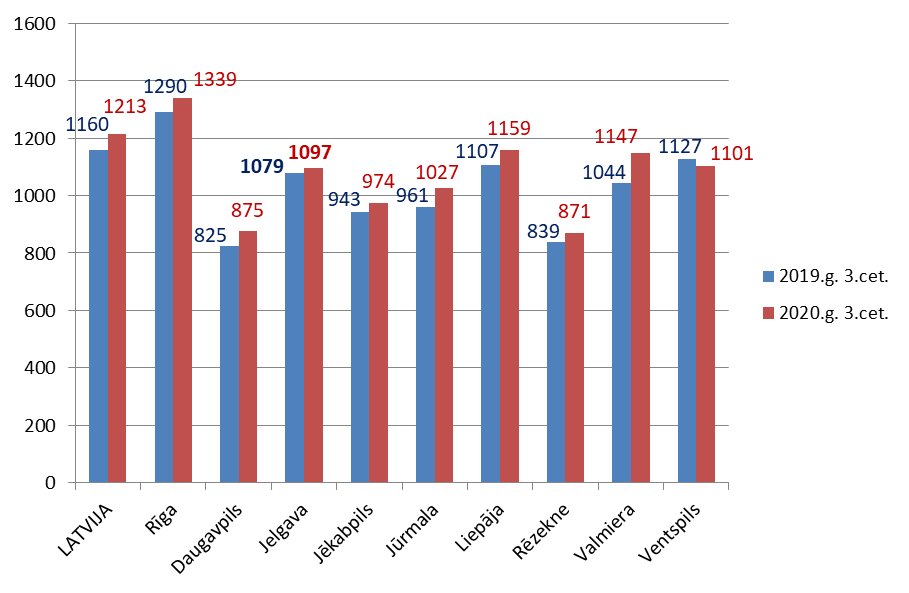 1.1.attēls. Strādājošo mēneša vidējā bruto darba samaksa Latvijā un valstspilsētās, 2019.gada un 2020.gada 3.ceturksnī, euroAvots: Centrālā statistikas pārvaldeDarba samaksa ir nozīmīgs izmaksu konkurētspējas faktors, tāpēc darba samaksas pieaugumam jābūt līdzsvarotam ar produktivitātes kāpumu, pretējā gadījumā tiek zaudēta konkurētspēja, kas gala rezultātā nenodrošina noturīgu kopējo labklājības pieaugumu. Pēc produktivitātes pieauguma tempiem Latvija ieņem vienu no līderpozīcijām ES dalībvalstīs, tomēr darbaspēka izmaksas aug straujāk nekā produktivitāte, vājinot Latvijas uzņēmēju konkurētspēju izmaksu jomā.Covid-19 ietekmē bezdarba līmenis un bezdarbnieku skaits palielināsLīdz ar Covid-19 straujo izplatību un ekonomisko aktivitāšu sarukumu, pēc desmit gadu stabila krituma bezdarba līmenis Latvijā un arī Jelgavā 2020.gadā atkal uzrādījis pieaugumu. Vidējais bezdarba līmenis Jelgavā 2020.gadā bija 5% (2019.gadā - 3,5%), kas starp republikas pilsētām bija trešais zemākais aiz Valmieras (4,2%) un Rīgas (4,7%). 2020.gada beigās Nodarbinātības valsts aģentūras bezdarbnieku uzskaitē bija 1265 Jelgavas iedzīvotāji – par 32% jeb 404 cilvēkiem vairāk nekā 2019.gada beigās.1.10.tabula. Bezdarba līmenis Latvijā, Zemgalē un valstspilsētās 2020.gadā pa mēnešiem, %Avots: Nodarbinātības valsts aģentūraCovid-19 pandēmijas laikā darba tirgū ir vērojami satricinājumi – daudziem nodarbinātajiem būtiski samazinājies darba stundu daudzums, daži zaudējuši darbu pavisam, citi tā arī nav ieguvuši iespēju sākt jaunu darbu vai turpināt iepriekšējo darba līgumu. Darba tirgus attīstība Covid-19 laikā pastāvīgi mainās un pilnas skaidrības par šāda šoka ietekmi vēl nav. Covid-19 otrā viļņa uzplaiksnījums rada jaunus nenoteiktības riskus par nākotni, piemēram, darbiniekiem, kuri strādā uzņēmumos ar augstāku maksātnespējas risku, šādas bažas ir daudz lielākas, kas attiecīgi ietekmē šo cilvēku patēriņu, uzkrājumus un dzīves līmeni. Tāpat pandēmijas laika darba tirgus attīstība tieši ietekmē ienākumu nevienlīdzības plaisu, kuras mazināšanai pēdējo gadu laikā tika pieliktas lielas pūles. Turpmākā ietekme lielā mērā būs atkarīga no tā, cik ilgi saglabāsies ierobežojumi, kas saistīti ar Covid-19 izplatību – jo ilgāk tie saglabāsies, jo augstāks darbavietu zaudējumu un bezdarba pieauguma risks. Tādējādi politikas veidotājiem ir svarīgi pieņemt savlaicīgus un mērķētus politikas lēmumus, kas mazinātu sekas visvairāk apdraudētajām mājsaimniecību un uzņēmumu grupām, lai tie pēc iespējas efektīvāk spētu pārvarēt krīzi un pielāgoties jaunajai pēc-Covid-19 ikdienai.Uzņēmējdarbības aktivitāte samazinājusies Saskaņā ar Lursoft datiem 2020.gadā reģistrēts zemākais jaunu uzņēmumu skaits Latvijā pēdējo 17 gadu laikā – 8938 jauni uzņēmumi – par 14,42% mazāk nekā 2019.gadā. Būtiski samazinājies arī likvidēto uzņēmumu skaits - ja 2019.gada laikā Latvijā tika likvidēti ~24 tūkstoši uzņēmumu, kas bija līdz šim lielākais likvidēto uzņēmumu skaits viena gada laikā, tad 2020.gadā to skaits sarucis par 51%, samazinoties līdz 11,69 tūkstošiem likvidētu uzņēmumu gada laikā.2020.gadā Jelgavā reģistrēti 220 jauni uzņēmumi – par ~20% mazāk nekā 2019.gadā, savukārt likvidēti 215 uzņēmumi – par ~53% mazāk nekā 2019.gadā. Jauno uzņēmumu skaita kritums bija vērojams visās Latvijas lielajās pilsētās, izņemot Jēkabpili.Covid-19 radītās ekonomiskās krīzes seku mazināšanai ieviesti dīkstāves pabalsti uzņēmējiem un to darbiniekiem, kā arī pašnodarbinātajiem un patentmaksātājiem, pabalstus neapliekot ar iedzīvotāju ienākuma nodokli un valsts sociālās apdrošināšanas obligātajām iemaksām.Jaunu komersantu izveidei un esošo attīstībai tiek īstenoti dažādi atbalsta mehānismi, t.sk. biznesa inkubatora pakalpojumi, Zemgales reģiona kompetenču attīstības centra piedāvātās apmācības, informatīvais un konsultatīvais atbalsts u.c. Pašvaldība turpina īstenot Eiropas Savienības līdzfinansētus projektus uzņēmējdarbības attīstībai nepieciešamās tehniskās infrastruktūras uzlabošanai industriālajās teritorijās un kultūrvēsturiskā mantojuma sakārtošanai Vecpilsētā, kas veicinās jaunu darba vietu radīšanu pilsētā.1.11.tabula. Valstspilsētās reģistrēto un likvidēto uzņēmumu skaits 2017.-2020.g.Avots: SIA „Lursoft” Jelgavas uzņēmējdarbība aptver šādas nozares: apstrādes rūpniecība, būvniecība, transports un uzglabāšana, automobiļu remonts, vairumtirdzniecība, mazumtirdzniecība u.c. 2019.gadā Jelgavā darbojās 4116 ekonomiski aktīvi uzņēmumi (2018.gadā – 4103), t.sk. 2433 individuālie komersanti un komercsabiedrības (2018.gadā – 2419), t.i. 43 uzņēmumi uz 1000 iedzīvotājiem. Komercsabiedrību un individuālo komersantu skaits uz 1000 iedzīvotājiem Jelgavā ar katru gadu palielinās, līdzīga tendence ir valstī kopumā un reģionos.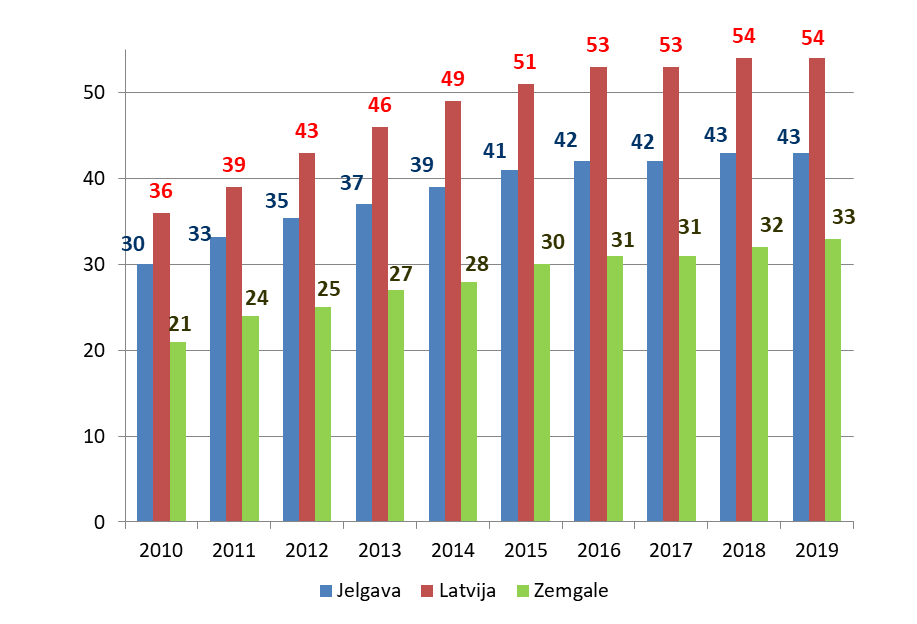 1.2.attēls. Individuālo komersantu un komercsabiedrību skaits uz 1000 iedzīvotājiem Jelgavā, Zemgalē, Latvijā, 2010.-2019.g.Avots: Centrālā statistikas pārvaldeApstrādes rūpniecības izaugsmes tempi nedaudz sabremzējušiesJelgava ir industriāla pilsēta ar attīstītu apstrādes rūpniecību, kuras dominējošās nozares ir metālapstrāde, mašīnbūve, kokapstrāde, pārtikas ražošana, plastmasu pārstrāde. Pēdējos gados ekonomiskā aktivitāte apstrādes rūpniecībā strauji palielinājās, ko veicināja gan uzņēmēju spēja palielināt konkurētspēju, gan pieprasījuma dinamika lielākajos eksporta tirgos – ES un NVS valstīs, kā arī būvniecības sektorā. Jelgavā saražotās apstrādes rūpniecības produkcijas izlaide 2019.gadā (220 026,5 tūkst. euro), salīdzinot ar 2018.gadu (201 780,7 tūkst. euro), palielinājās par 9%, produkcijas apgrozījums – par 10%. 2019.gadā eksports veidoja 62,5% no produkcijas apgrozījuma, tā īpatsvars, salīdzinot ar iepriekšējo gadu, samazinājies par 3,4 procentpunktiem, savukārt, apgrozījums vietējā tirgū ir palielinājies līdz 37,5%, salīdzinot ar 34,1% 2018.gadā.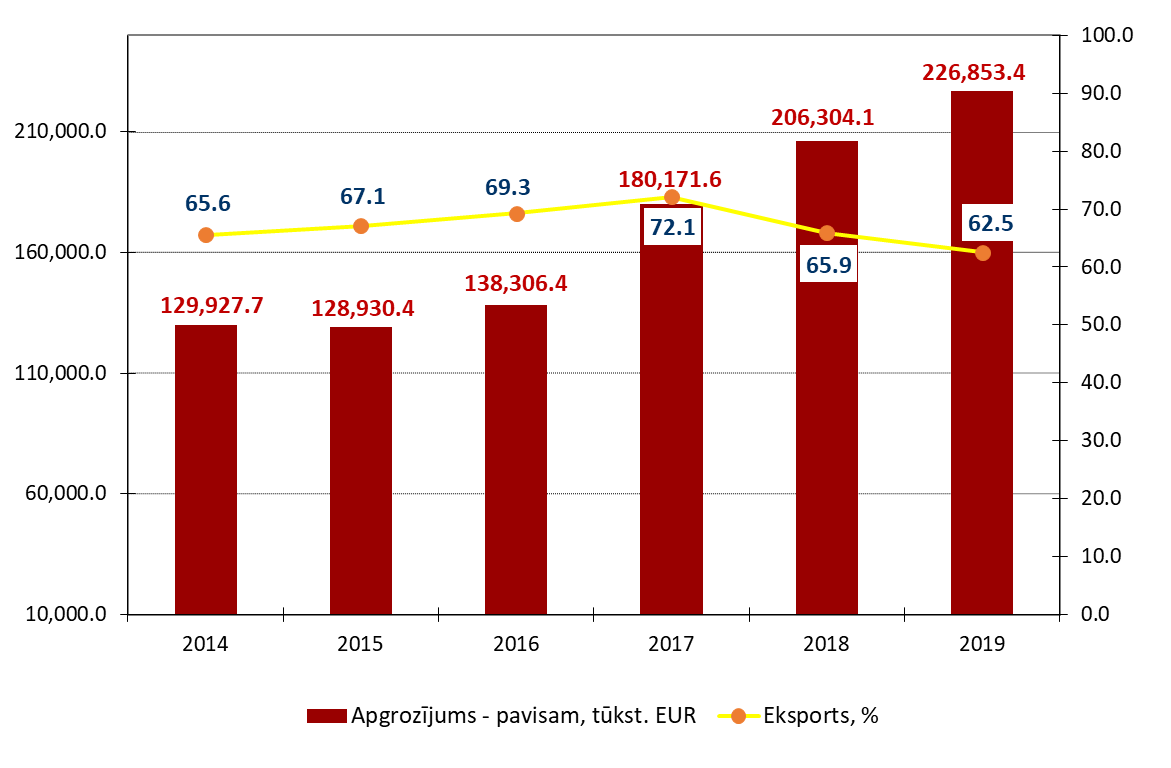 1.3.attēls. Apstrādes rūpniecības produkcijas apgrozījums, tūkst. euro un eksporta īpatsvars, % Jelgavā, 2014.-2019.g.Avots: Centrālā statistikas pārvalde2020.gada apstrādes rūpniecības rādītājus ietekmēs Covid-19 izraisītā krīze gan Eiropas Savienībā, gan pārējos Latvijai un Jelgavai svarīgos noieta tirgos. Taču Centrālās statistikas pārvaldes publicētie dati par Latvijas ārējo tirdzniecību liecina, ka preču eksporta vērtība 2020.gada novembrī bija par 9,1% augstāka salīdzinājumā ar iepriekšējā gada attiecīgo mēnesi. Tādējādi par spīti būtiskam ārējā pieprasījuma kritumam un vājai ekonomiskai aktivitātei Covid-19 ietekmē, gan Eiropas Savienībā, gan pārējos Latvijai svarīgos noieta tirgos, Latvijas preču eksports turpina izaugsmi. Covid-19 epidēmija rada bezprecedenta izaicinājumus pasaules un Latvijas ekonomikai. Epidēmijas ietekme būs vērojama gandrīz visās tautsaimniecības nozarēs, paredzama iedzīvotāju ekonomiskās aktivitātes samazināšanās, īpaši starp jauniešiem un iedzīvotājiem pensijas/ pirms pensijas vecumā, bet vissmagāk cietīs krīzes tiešā veidā skartās nozares. Covid-19 krīzes pārvarēšanai nepieciešama tautsaimniecības transformācija, īstermiņā nodrošinot nepieciešamo valsts atbalstu uzņēmumu apgrozāmo līdzekļu un kapitāla pieejamības veicināšanai, tādējādi ļaujot tiem ātrāk pārvarēt krīzes sekas un atgriezties pie izaugsmes. Savukārt, vidējā un ilgtermiņā galvenais Latvijas ekonomikas izaugsmes dzinulis joprojām saglabājas ienākumu pieaugums no eksporta un eksporta iespēju paplašināšanās, kā arī spēja iekļauties starptautiskās produktu ķēdēs ar augstākas pievienotās vērtības produkciju. Fundamentāls priekšnosacījums izaugsmei gan vidējā, gan ilgtermiņā ir ekonomikas konkurētspējas priekšrocību balstīšana uz tehnoloģijām, ražošanas efektivitāti, inovācijām, digitalizāciju, kā arī spējai pielāgoties un izmantot globālo pārmaiņu radītās iespējas. Tikmēr Covid-19 krīze ir ietekmējusi sabiedrības paradumu maiņu, radot jaunas iespējas un vajadzības darba tirgū. Būtiski ir pieaugusi dažādu IKT risinājumu izmantošana ikdienas dzīvē, nodrošinot nepieciešamo infrastruktūru attālinātā darba, mācību, iepirkšanās, preču piegāžu un citu procesu nodrošināšanai. Daudzi no šiem procesiem paver jaunu sabiedrības attīstības posmu un visdrīzāk saglabāsies arī pēckrīzes periodā. Tāpat sagaidāms, ka mazāk skartās nozares atgūsies ātrāk un būs galvenais dzinulis ekonomikas iziešanai no dīkstāves.Turklāt 2020.gada izskaņā daudzus Latvijas ražotājus sasniedza pozitīvas ziņas, jo tika pieņemts ar bažām gaidītais Eiropas Savienības un Apvienotās Karalistes Tirdzniecības un sadarbības līgums, kas attiecībā uz preču tirdzniecību paredz nulles tarifus pilnīgi visām ES un Apvienotajā Karalistē ražotām precēm, kas nozīmē, ka Latvijas ražotājiem netiks piemēroti tarifi eksportam uz Apvienoto Karalisti. 2019.gadā Apvienotā Karaliste bija sestais nozīmīgākais Latvijas tirdzniecības partneris, veidojot 5,6% no kopējā preču eksporta jeb 727 miljonus euro, tādējādi ES un Apvienotās Karalistes Tirdzniecības un sadarbības līgums padarīs labvēlīgākus tirdzniecības nosacījumus, kā arī stimulēs pieprasījumu pēc Latvijā ražotām precēm.Pašvaldības īstenotie un plānotie projektiLiela uzmanība no pašvaldības puses tiek veltīta pilsētas infrastruktūras attīstībai, kurā ieguldījumi tiek īstenoti lielākoties ar ārēju finanšu avotu līdzfinansētu projektu palīdzību.Kā nozīmīgākos 2020.gadā pabeigtos pašvaldības projektus jāmin:ERAF līdzfinansēta projekta “Jelgavas Amatu vidusskolas infrastruktūras uzlabošana un mācību aprīkojuma modernizācija, 2.kārta” ietvaros veikta pārbūve skolas ēkās Akadēmijas ielā 25, 25B un Elektrības ielā 8, labiekārtota skolas teritorija, pārbūvēts sporta laukums pie Jelgavas 4.sākumskolas, izglītības programmas “ Ēdināšanas pakalpojumi” vajadzībām izveidotas un aprīkotas 2 mācību laboratorijas, kā arī veikta mācību aprīkojuma modernizācija metālapstrādes, viesnīcu un restorānu pakalpojumu, tekstīliju izstrādājumu izgatavošanas kompetencēs;Kohēzijas fonda līdzfinansēta projekta “Loka maģistrāles pārbūve posmā no Kalnciema ceļa līdz Jelgavas pilsētas administratīvajai robežai” ietvaros ir modernizēts nozīmīgs tranzīta un kravu transporta maršruts Jelgavas pilsētā tā sasaistei ar TEN-T tīklu, tādējādi novēršot transporta infrastruktūras nepilnības, uzlabojot transporta plūsmu, veicinot uzņēmējdarbības attīstību šajā pilsētas teritorijā;ERAF līdzfinansēta projekta “Tehniskās infrastruktūras sakārtošana uzņēmējdarbības attīstībai degradētā teritorijā” ietvaros veikta Neretas un Prohorova ielu, Garozas ielas posma asfaltbetona seguma un inženierkomunikāciju pārbūve, gājēju un velosipēdistu celiņu izbūve, lai radītu priekšnosacījumus uzņēmējdarbības attīstībai industriālajā teritorijā un jaunu rūpniecības uzņēmumu piesaistei. Lai sakārtotu degradēto vidi Lielupes krastā un radītu priekšnosacījumus loģistikas attīstībai, nostiprināts arī upes krasts un izbūvēts cietā seguma laukums;2020.gadā turpinājās jau iepriekš uzsāktu projektu īstenošana:ERAF līdzfinansēta projekta “Sabiedrībā balstītu sociālo pakalpojumu infrastruktūras attīstība Jelgavā” ietvaros tiek veikta, grupu dzīvokļu, specializēto darbnīcu, ģimeniskai videi pietuvinātu un citu sociālo pakalpojumu infrastruktūras izveide Stacijas ielā 13, Daudzfunkcionālā sociālo pakalpojumu centra izveide Zirgu ielā 47a, kā arī pirmsskolas izglītības iestādes “Kāpēcīši” Ganību ielā 66 peldbaseina pielāgošana pieejamības uzlabošanai bērniem ar funkcionāliem traucējumiem; ERAF līdzfinansēta projekta “Mācību vides uzlabošana Jelgavas Valsts ģimnāzijā un Jelgavas Tehnoloģiju vidusskolā” ietvaros veiktas iepirkuma procedūras, lai uzsāktu mācību vides uzlabošanu Jelgavas Tehnoloģiju vidusskolā;ERAF projekta “Nozīmīga kultūrvēsturiskā mantojuma saglabāšana un attīstība kultūras tūrisma piedāvājuma pilnveidošanai Zemgales reģionā” ietvaros tiek atjaunoti valsts nozīmes kultūras pieminekļi Jelgavā, Dobelē, Bauskā, veidojot tajos jaunus, savstarpēji papildinošus tūrisma pakalpojumus, tādējādi nodrošinot to sociālekonomiskā potenciāla attīstību un integrāciju vietējās ekonomikas struktūrā. Jelgavā 2020.gada beigās pabeigta Jelgavas Romas katoļu Bezvainīgās jaunavas Marijas katedrāles krustu atjaunošana un torņa jumta seguma pārbūve, bet Jelgavas pilsētas pašvaldības ēkā Vecpilsētas ielā 14 pēc būvdarbu pabeigšanas turpinās objekta funkcionēšanai nepieciešamā aprīkojuma un iekārtu iegāde. Vecpilsētas ielas koka nams tiks veidots kā publisks tūrisma objekts ar izzinošu, izglītojošu piedāvājumu par Jelgavas koka arhitektūru, Vecpilsētas ielas kvartālu, šīs ēkas unikalitāti, savukārt mūra ēkā tiks izvietotas trīs restaurācijas darbnīcas – tekstīliju, metāla priekšmetu, keramikas un stikla  restaurācijai; Kohēzijas fonda līdzfinansēta projekta “Videi draudzīgas sabiedriskā transporta infrastruktūras attīstība Jelgavā” ietvaros veikta iepirkuma procedūra, lai iegādātos četrus videi draudzīgus sabiedriskos transportlīdzekļus (elektroautobusi) un to uzlādes ierīces, lai samazinātu enerģijas patēriņu, CO2 emisijas līmeni un veicinātu videi draudzīga sabiedriskā transporta izmantošanu Jelgavas pilsētā un pasažieru skaita pieaugumu tajā;Eiropas Sociālā fonda (ESF) projekta “Veselības veicināšana Jelgavā” ietvaros Jelgavas pilsētas iedzīvotājiem, jo īpaši sociālās atstumtības un nabadzības riskam pakļautajiem, tiek piedāvāti daudzveidīgi pasākumi fizisko aktivitāšu un veselīga uztura veicināšanai, atkarību profilaksei, seksuālās un reproduktīvās, garīgās veselības veicināšanai, slimību profilaksei;ESF projekta “Atver sirdi Zemgalē” ietvaros Jelgavas pilsētā tiek palielināta ģimeniskai videi pietuvinātu un sabiedrībā balstītu sociālo pakalpojumu pieejamība dzīvesvietā personām ar invaliditāti un bērniem - izvērtētas individuālās vajadzības, izstrādāti atbalsta plāni, nodrošināti pakalpojumi bērniem ar funkcionāliem traucējumiem, ārpusģimenes aprūpē esošiem bērniem, personām ar garīga rakstura traucējumiem;ESF projekta “PROTI un DARI!” ietvaros Jelgavas pilsētā tiek motivēti un aktivizēti jaunieši vecumā no 15-29 gadiem, kuri nemācās, nestrādā vai neapgūst arodu un nav reģistrēti Nodarbinātības valsts aģentūrā (NVA) kā bezdarbnieki, veicināta šo jauniešu iesaiste izglītībā, Jauniešu garantijas pasākumos, kurus īsteno NVA un Valsts izglītības attīstības aģentūra, un nevalstisko organizāciju vai jauniešu centru darbībā.2020.gadā uzsākto investīciju projektu īstenošana, kas turpināsies arī 2021.gadā:ERAF līdzfinansēta projekta “Kultūras mantojuma saglabāšana un attīstība Jelgavas pilsētā” ietvaros plānota valsts nozīmes arhitektūras pieminekļa – koka ēkas Vecpilsētas ielā 2 restaurācija un pārbūve, saistītās infrastruktūras – ēkas J. Asara ielā 1 pārbūve un apkārtējās teritorijas labiekārtošana, atjaunojot kritiskā stāvoklī esošu kultūrvēsturisku ēku vecpilsētā un nodrošinot jaunajā objektā interesantus piedāvājumus Jelgavas iedzīvotājiem un viesiem, kā arī paredzēta jaunu ekspozīciju izveide Jelgavas Sv. Trīsvienības baznīcas tornī;ERAF līdzfinansēta projekta “Tehniskās infrastruktūras sakārtošana uzņēmējdarbības attīstībai degradētajā teritorijā, 2.kārta” ietvaros plānots veikt Garozas un Neretas ielas savienojošās ielas – Rubeņu ceļa turpinājuma un inženierkomunikāciju pieslēgumu izbūvi, nodrošinot piekļūšanu industriālai teritorijai, veicinot uzņēmējdarbības aktivitāti un nodarbinātības iespējas šajā pilsētas daļā;ERAF līdzfinansēta projekta „Tehniskās infrastruktūras sakārtošana uzņēmējdarbības attīstībai degradētā teritorijā, 3.kārta” ietvaros tiks veikta Graudu ielas posma un Smiltnieku ielas posma pārbūve, sakārtojot ielu tehnisko infrastruktūru industriālajā teritorijā esošo ražošanas uzņēmumu tālākai attīstībai;ERAF līdzfinansēta projekta „Pilssalas ielas degradētās teritorijas sakārtošana” ietvaros plānota Pilssalas ielas posma pārbūve posmā no tilta pār Lielupi līdz dabas lieguma “Lielupes palienes pļavas” teritorijai, tilta pār kanālu pārbūve, fizisko aktivitāšu laukumu izbūve, auto stāvlaukuma izbūve un tam pieguļošās teritorijas labiekārtošana, tajā skaitā dabas lieguma un savvaļas zirgu uzturēšanai un tūristiem nepieciešamās publiskās infrastruktūras izveide, kā arī ūdenstūrisma un sporta bāzes izbūve, kurā atradīsies arī tūrisma informācijas punkts. Projektā tiks veikta arī Lielupes krastmalas nostiprināšana Pilssalas ielā 8;ERAF līdzfinansēta projekta ietvaros tiek veikta Jelgavas pilsētas pašvaldības policijas ēkas Mazajā ceļā 3, Jelgavā energoefektivitātes paaugstināšana;projekta "Ēkas pārbūve par pirmsskolas izglītības iestādi Brīvības bulvārī 31a, Jelgavā" ietvaros uzsākta jaunas, mūsdienīgas pašvaldības pirmsskolas izglītības iestādes izveide 160 bērniem, kas ir viens no soļiem, lai risinātu pieprasījumu pēc vietām pašvaldības bērnudārzos;Interreg V-A Latvijas-Lietuvas programmas 2014.-2020.gadam līdzfinansētā projekta “RiskChildren” ietvaros tiks veicināta sociālajam riskam pakļauto bērnu un jauniešu integrācija sabiedrībā, uzlabojot sociālo pakalpojumu kvalitāti, pieejamību, kā arī jaunu sociālo pakalpojumu izveidi, projekta ietvaros izveidojot jauniešu dienas aprūpes centru Loka maģistrālē 25, Jelgavā;Interreg V-A Latvijas-Lietuvas programmas 2014.-2020.gadam līdzfinansētā projekta “Sun Route” ietvaros Jelgavas Svētās Trīsvienības baznīcas torņa 9.stāvā tiks uzstādītas divas panorāmas kameras un skārienjutīgi saules displeji, izstāžu zāles līmenī – divi ekrāni cilvēkiem ar īpašām vajadzībām, kā arī tiks iegādātas un pilsētā uzstādītas tūrisma objektu norādes zīmes un divi interaktīvie āra tūrisma informācijas stendi, novietojot tos pie Jelgavas Sv. Trīsvienības baznīcas torņa un Pasta salā.Arī 2021.gadā tiks uzsākta vairāku jaunu investīciju projektu īstenošana - ERAF līdzfinansētu projektu ietvaros plānota trīs pašvaldības objektu - Jelgavas Tehnoloģiju vidusskolas, Meiju ceļā 9, Jelgavas pašvaldības operatīvās informācijas centra ēkas Sarmas ielā 4 un daudzfunkcionālā sociālo pakalpojumu centra ēkas Zirgu ielā 47a, Jelgavā - energoefektivitātes paaugstināšana.Jelgavas pilsētas pašvaldības 2021.gada budžeta aprakstsJelgavas pilsētas pašvaldības budžets 2020.gadam sagatavots, ievērojot likumu “Par pašvaldībām”, “Par pašvaldību budžetiem” 16.pantu, “Par budžetu un finanšu vadību”, “Par valsts budžetu 2021.gadam”, kā arī nodokļu likumos, Ministru kabineta noteikumos un citos normatīvajos aktos paredzētās prasības.PAMATBUDŽETSFinanšu resursiPamatbudžeta kopējos ieņēmumus veido nodokļu un nenodokļu ieņēmumi, maksas pakalpojumi un citi pašu ieņēmumi, ārvalstu finanšu palīdzības līdzekļi, kā arī valsts un citu pašvaldību transfertu ieņēmumi. Jelgavas pilsētas pašvaldības 2021.gada ieņēmumi kopā ar naudas līdzekļu atlikumu uz gada sākumu un aizņēmumu līdzekļiem plānoti 101 121 156 euro apmērā, kas ir 1 663 euro (2020.gadā –1 725 euro) uz vienu Jelgavas pilsētas iedzīvotāju (iedzīvotāju skaits uz 01.01.2020. – 60 798), bet izlīdzinātie ieņēmumi uz 1 izlīdzināmo vienību Jelgavas pilsētai, kas tiek iegūts pašvaldību finanšu izlīdzināšanas rezultātā, ir 460 euro (2020.gadā – 478 euro, 2019.gadā – 453 euro) (valstī zemākie vidējie vērtētie ieņēmumi uz vienu izlīdzināmo vienību ir 419 euro, augstākie – 1 283 euro). Pamatbudžeta finanšu resursu struktūra redzama 2.1.attēlā. Nodokļu ieņēmumi kopējos pašvaldības budžeta resursos ir 40,3%, nenodokļu ieņēmumi - 0,3%, transfertu ieņēmumi 35,4%, maksas pakalpojumu ieņēmumi 1,2%, savukārt finansēšana – 22,8% (t.sk. naudas līdzekļu atlikums uz gada sākumu 8,8% un plānotie saņemamie aizņēmumi 14%).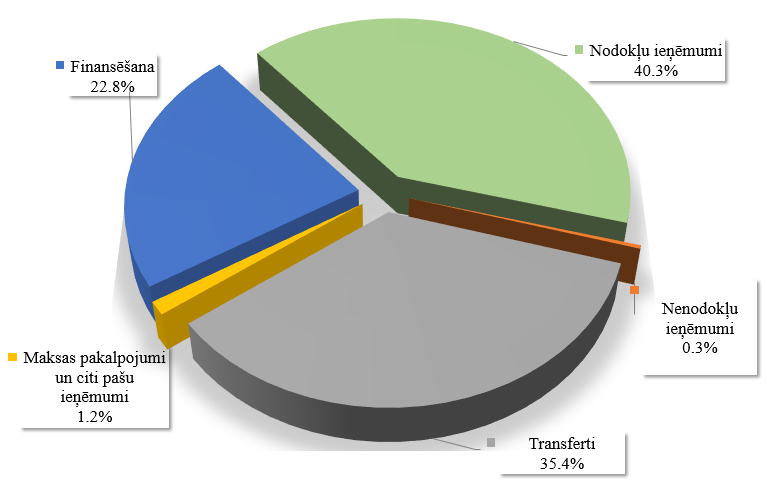 2.1.attēls. Pašvaldības 2021.gada pamatbudžeta finanšu resursu struktūraNodokļu ieņēmumi ir būtiskākais pašvaldības ieņēmumu avots. 2021.gadā nodokļu ieņēmumi plānoti 40 772 709 euro apmērā un, salīdzinot ar 2020.gada precizēto nodokļu ieņēmumu plānu, tie samazinājās par 3 117 770 euro. Plānotie nodokļu ieņēmumi pa gadiem redzami 2.2.attēlā.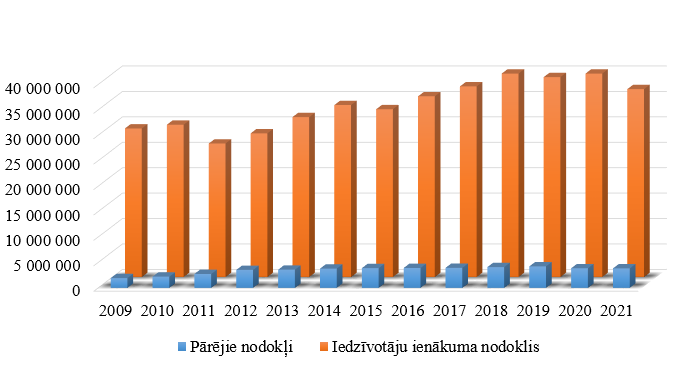 2.2.attēls. Pašvaldības pamatbudžeta plānotie nodokļu ieņēmumi 2009. - 2021.gadsLielākais īpatsvars 2021.gada nodokļu ieņēmumos joprojām ir iedzīvotāju ienākuma nodoklim – 90,6%, nekustamā īpašuma nodoklim – 9,1%, azartspēļu nodoklim – 0,2% un dabas resursu nodoklim – 0,05% (2.3.attēls).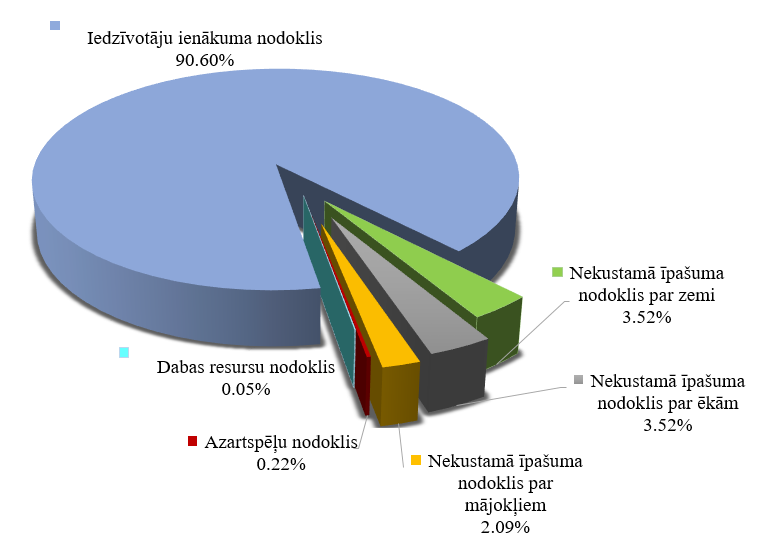 2.3.attēls. Pašvaldības 2021.gada pamatbudžeta nodokļu ieņēmumu struktūraIedzīvotāju ienākuma nodokļa (turpmāk – IIN) apjoms 2021.gada budžetā ir 36 940 906 euro un to ir plānots saņemt no Valsts kases sadales konta šajā pārskata gadā. Salīdzinot ar 2020. gada precizēto plānu IIN ieņēmumi ir būtiski samazinājušies par -3 099 277 euro (2020.gada precizētais plāns 40 040 183 euro). 2021.gadā ir mainīts iedzīvotāju ienākuma nodokļa procentuālais sadalījums starp pašvaldību un valsts pamatbudžetiem – pašvaldības budžetā ieskaitāmā IIN ieņēmumu daļa būs 75 procenti (2020.gadā 80%), kā arī 2021.gadā nav pārejošā IIN atlikuma ieskaitījuma, jo ar šo gadu visi nodokļi tiek skaitīti valsts budžeta vienotā nodokļu kontā. Pozitīvi, ka 2021.gadā saglabāts nosacījums: pašvaldībām iedzīvotāju ienākuma nodokļa ieņēmumu neizpildes gadījumā tiek garantēts nodoklis 100 procentu apmērā no valstī noteiktās IIN prognozes.Nekustamā īpašuma nodokli (turpmāk – NĪN) 2021.gadā plānots iekasēt 3 720 000 euro apmērā, kas saglabājas 2020.gada līmenī. 2021.gadā noteiktās nodokļa likmes: zemei, ēkām, inženierbūvēm – 1,5% apmērā un mājokļiem – 0,2%, 0,4% un 0,6% atkarībā no īpašumu kadastrālās vērtības uz 2021.gada 1.janvāri un ja šai īpašumā ir deklarēta vismaz viena persona. Turpināsim rēķināt paaugstināto NĪN likmi 1,5% no īpašuma kadastrālās vērtības, ko maksās fiziskās un juridiskās personas, ja objektā 2021.gada 1.janvārī dzīves vieta nav deklarēta nevienai personai, kā arī 2021.gadā tiks piemērota NĪN likme 3% no augstākās (ēkas vai zemes) kadastrālās vērtības par vidi degradējošām, sagruvušām vai cilvēka drošību apdraudošām būvēm.  Atvieglojumi NĪN maksātāju kategorijām ir noteikti 2015.gada 29.janvara saistošajos noteikumos Nr.15-2 “Atvieglojumu piešķiršana nekustamā īpašuma nodokļa maksātājiem Jelgavas pilsētā”, kas papildināti ar  Jelgavas pilsētas domes 2018.gada 22.novembra lēmumu Nr.14/1 ”Grozījumi Jelgavas pilsētas pašvaldības 2015.gada 29.janvāra saistošajos noteikumos Nr.15-2 “Atvieglojumu piešķiršana nekustamā īpašuma nodokļa maksātājiem Jelgavas pilsētā””. Azartspēļu nodoklis tiek plānots 91 803 euro apmērā. Aprēķins veikts ņemot vērā to, ka Jelgavas administratīvajā teritorijā pēc iepriekšējā gada rādītājiem četrpadsmit spēļu zālēs ir izvietoti 355 spēļu automāti (2020.gadā – 423) un Jelgavas pilsētas pašvaldības budžetā tiks ieskaitīti 5% no katra uzstādītā spēļu automāta gadam noteiktās nodokļa likmes, t.i. 258,60 euro (5172*5%). Šis nodoklis, salīdzinot ar iepriekšējo gadu, pašvaldības budžetā tiks ieskaitīts par 17 585 euro mazāks.Dabas resursu nodoklis tiek plānots 20 000 euro apmērā, salīdzinot ar 2020.gadu samazinājums 908 euro. Nenodokļu ieņēmumus 2021.gadā plānots saņemt 321 987 euro apmērā. Šos ieņēmumus veido procentu ieņēmumi no depozītiem un kontu atlikumiem, valsts un pašvaldību nodevas, naudas sodi un sankcijas, kā arī ieņēmumi no pašvaldību īpašuma pārdošanas. Salīdzinot ar 2020.gada precizēto plānu, šie ieņēmumi tiek plānoti par 4 754 euro mazāk. Samazinājums saistīts ar to, ka netiek plānoti virsplāna ieņēmumi no  pašvaldības ēku un būvju īpašuma pārdošanas. Ieņēmumi no maksas pakalpojumiem un citi pašu ieņēmumi 2021.gadā tiek plānoti 1 243 452 euro apmērā, kas ir par 443 914 euro mazāk nekā 2020.gadā, jo uz budžeta plānošanu vēl precīzi nav zināmi iestāžu ieņēmumi no ārvalstu finanšu palīdzības - samazinājums 68 378 euro, kā arī sakarā ar Valstī izsludināto ārkārtas situāciju līdz 2021.gada 9.februārim, kad nevar notikt publiski pasākumi, sarūk arī budžeta iestāžu ieņēmumi: maksa par izglītības pakalpojumiem – 100 302 euro, par nomu un īri – 25 705 euro, ieņēmumi par biļešu realizāciju– 196 522 euro un ieņēmumi no projektu īstenošanas – 50 474 euro. Maksas pakalpojumu ieņēmumu 1 230 101 euro sadalījums plānots sekojoši:PI “Kultūra” – par ieejas biļešu realizāciju pasākumos 146 000 euro;PI “Jelgavas pilsētas pašvaldības policija” – par sabiedriskās kārtības uzturēšanas pakalpojumiem 96 057 euro;PI “Kultūra” – par reklāmas izvietošanu pasākumos un starpniecības atlīdzība par biļešu realizāciju SIA “Biļešu paradīze” 44 000 euro;PI “Pilsētsaimniecība” – par meža ciršanas atļauju izsniegšanu 45 000 euro;PI “Jelgavas reģionālais tūrisma centrs” – par ieejas biļešu realizāciju 14 000 euro;PI “Pilsētsaimniecība” – par apbedīšanas pakalpojumiem 11 000 euro;PI “Jelgavas sociālo lietu pārvalde” – par personu uzturēšanos sociālās aprūpes iestādēs 10 197 euro;maksa par izglītības pakalpojumiem 287 293 euro apmērā;maksa par pašvaldības iestāžu telpu nomu un īri 468 953 euro apmērā;u.c. pašvaldības iestāžu ieņēmumi 107 601 euro.Transfertu ieņēmumi (ieņēmumi, ko pašvaldība saņem no valsts vai citu pašvaldību budžetiem) 2021.gadā plānoti 35 774 066 euro apmērā. Plānotais finansējums ESF projektam “Atver sirdi Zemgalē” ir 235 006 euro, ko ieskaitīs Zemgales plānošanas reģions. Pašvaldību saņemtos valsts budžeta transfertus noteiktiem mērķiem plānots saņemt 13 004 466 euro apmērā. Saskaņā ar likumu “Par valsts budžetu 2021.gadam” apstiprinātās mērķdotācijas pedagogiem 8 544 058 euro, kas paredzētas š.g. astoņiem mēnešiem, sadalās sekojoši:6 283 521 euro plānots pašvaldību pamata un vispārējās vidējās izglītības iestāžu, pašvaldību speciālās izglītības iestāžu un pašvaldību profesionālās izglītības iestāžu pedagogu darba samaksai un valsts sociālās apdrošināšanas obligātajām iemaksām;416 446 euro – interešu izglītības programmu un sporta skolu pedagogu daļējai darba samaksai un valsts sociālās apdrošināšanas obligātajām iemaksām;1 113 286 euro – pašvaldību speciālajām pirmsskolas izglītības iestādēm, internātpamatskolām, izglītības iestāžu reģistrā reģistrētajiem attīstības un rehabilitācijas centriem un speciālajām internātpamatskolām bērniem ar fiziskās un garīgās attīstības traucējumiem;730 805 euro – pašvaldību izglītības iestādēs bērnu no piecu gadu vecuma izglītošanā nodarbināto pedagogu darba samaksai un valsts sociālās apdrošināšanas obligātajām iemaksām;No LR Izglītības un zinātnes ministrijas plānots saņemt dotācijas:brīvpusdienu nodrošināšanai 1.- 4.klašu skolēniem 324 694 euro (izdevumi tiek kompensēti 50% apmērā no bērna ēdienreizes izmaksām 1,42 euro);mācību literatūras un mācību līdzekļu iegādei 182 011 euro;profesionālās ievirzes sporta izglītības programmu finansēšanai 516 229 euro;asistentu pakalpojumu apmaksai  Jelgavas izglītības iestādēs 19 881 euro. No Latvijas Nacionālā kultūras centra plānotā dotācija:112 730 euro profesionālās ievirzes mākslas, mūzikas un dejas programmu pedagogu darba samaksai un valsts sociālās apdrošināšanas obligātajām iemaksām;15 238 euro pašvaldību māksliniecisko kolektīvu vadītāju darba samaksai un valsts sociālās apdrošināšanas obligātajām iemaksāmNo LR Labklājības ministrijas plānotie valsts budžeta transferti noteiktam mērķim, ko saņem Jelgavas sociālo lietu pārvalde:invalīdu asistenta pakalpojumu nodrošināšanai 548 305 euro;grupu dzīvokļu klientu uzturēšanas izdevumu apmaksai 61 210 euro; piemaksas sociālajiem darbiniekiem - darbam ģimenēm ar bērniem 31 213 euro;pabalstu izmaksai krīzes situācijā nonākušajiem atbilstoši Sociālo pakalpojumu un sociālās palīdzības likuma pārejas noteikumu 37.un 39.punktiem 4 000 euro.No LR Satiksmes ministrijas plānots saņemt dotācijas:842 891 euro sabiedriskā transporta pakalpojumu nodrošināšanai Jelgavas administratīvajā teritorijā, t.sk. par I un II grupas invalīdu, bērnu invalīdu un personu, kas pavada I grupas invalīdu vai bērnu invalīdu pārvadāšanu – 589 557 euro, kā arī zaudējumu segšanai par pasažieru regulārajiem pārvadājumiem maršrutos, kas iziet ārpus pilsētas administratīvās teritorijas vairāk kā 30% no kopējā maršruta garuma – 253 334 euro;1 369 537 euro Autoceļu fonda līdzekļus, kas paredzēti pašvaldības ielu uzturēšanai.LR Kultūras ministrijas finansējums “Jelgavas izglītības pārvaldei” projekta “Latvijas skolas soma” īstenošanai plānots 64 012 euro.Valsts reģionālās attīstības aģentūras finansējums – kopīgu teritorijas attīstības plānošanas dokumentu projekta izstrādei ar jaunveidojamo Jelgavas novadu 18 100 euro.Nodarbinātības valsts aģentūras finansējums atbalstam bezdarba gadījumā plānots 30 000 euro apmērā.Priekšfinansējuma atmaksa ilgtermiņa aizņēmumam par EKII projekta “Siltumnīcefekta gāzu emisiju samazināšana ar viedajām pilsētvides tehnoloģijām Jelgavā” īstenošanu 320 357 euro.Valsts budžeta transferti, ko pašvaldība saņems ES un pārējās ārvalstu finanšu palīdzības līdzfinansētajiem projektiem, plānoti 12 966 527 euro apmērā. To sadalījums projektu realizācijai ir sekojošs:1 038 885 euro – ERAF projektam “Tehniskās infrastruktūras sakārtošana uzņēmējdarbības attīstībai degradētajā teritorijā, 2.kārta” (Rubeņu ceļš);1 567 559 euro – ERAF projektam “Kultūras mantojuma saglabāšana un attīstība Jelgavas pilsētā”;1 972 305 euro – ERAF projektam “Pilssalas ielas degradētās teritorijas sakārtošana”;1 272 189 euro – EKF projektam “Videi draudzīgas sabiedriskā transporta infrastruktūras attīstība Jelgavā”;1 118 787 euro – projektam “Sabiedrībā balstītu sociālo pakalpojumu infrastruktūras izveide, Jelgavā”;495 050 euro – ERAF projektam “Jelgavas pilsētas pašvaldības izglītības iestādes “Jelgavas Tehnoloģiju vidusskola” energoefektivitātes paaugstināšana”;331 021 euro – projektam “Daudzfunkcionālā sociālo pakalpojumu centra ēkas Zirgu ielā 47a, Jelgavā, energoefektivitātes paaugstināšana”;314 136 euro – Interreg V-A Latvijas - Lietuvas pārrobežu sadarbības programmas projektam “Vides risku pārvaldības resursu pilnveidošana pierobežas reģionā, lai efektīvi veiktu vides aizsardzības pasākumus”;218 339 euro – ERAF projektam “Tehniskās infrastruktūras sakārtošana uzņēmējdarbības attīstībai degradētajā teritorijā, 3.kārta”;217 234 euro – Interreg V-A Latvijas - Lietuvas pārrobežu sadarbības programmas projektam “Tehniskās bāzes un operatīvo dienestu speciālistu fiziskās kapacitātes uzlabošana Latvijas un Lietuvas pierobežas reģionā (All for Safety)”;183 030 euro – Intereg V-A Latvijas - Lietuvas pārrobežu sadarbības programmas projektam “Kopīga pārrobežu tūrisma piedāvājuma “Saules ceļš” izveide”;163 481 euro – ERAF projektam “Nozīmīga kultūrvēsturiskā mantojuma saglabāšana un attīstība kultūras tūrisma piedāvājuma pilnveidošanai Zemgales reģionā”;162 304 euro – Interreg V-A Latvijas - Lietuvas pārrobežu sadarbības programmas projektam “Pilsētas iedzīvotāju kartes pieejamo pakalpojumu pilnveidošana Jelgavā un Šauļos” (E-karte);108 016 euro – ESF projektam “Kompleksu veselības veicināšanas un slimību profilakses pasākumu īstenošana Jelgavas pilsētā”;66 158 euro – ERAF projektam “Jelgavas pilsētas pašvaldības policijas ēkas energoefektivitātes paaugstināšana”;91 183 euro –ERAF projektam “Jelgavas pašvaldības operatīvās informācijas centra ēkas Sarmas ielā 4 energoefektivitātes paaugstināšana”;96 866 euro – Jelgavas Amatu vidusskolai projektu īstenošanai;247 417 euro – Jelgavas izglītības pārvaldei īstenojamo projektu realizācijai;59 565 euro – Zemgales reģiona kompetenču attīstības centram projektu realizācijai;45 011 euro – ESF projektam “Proti un dari”;9 421 euro  – Jelgavas vispārizglītojošo skolu projektu īstenošanai;7 500 euro – ESF projektam “Par individuālā budžeta modeļa aprobāciju pilngadīgām personām ar garīga rakstura traucējumiem sabiedrībā balstītu sociālo pakalpojumu nodrošināšanai”;500 euro – ESF projektam “Nodarbināto personu profesionālās kompetences pilnveide”;Plānotais finansējums priekšfinansējuma atmaksai ilgtermiņa aizņēmumiem par dažādu ES projektu realizāciju 3 180 570 euro.Jelgavas pilsētas pašvaldība arī 2021.gadā saņems valsts budžeta dotāciju pašvaldībām ar zemākiem vērtētiem ieņēmumiem uz vienu iedzīvotāju no pašvaldību finanšu izlīdzināšanas fonda 8 879 208 euro. Ieņēmumi no citām pašvaldībām pašvaldības pamatbudžetā plānoti 688 859 euro apmērā, t.sk., 636 544 euro par izglītības iestāžu sniegtajiem pakalpojumiem, 19 764 euro Jelgavas un Ozolnieku novada līdzfinansējums par bibliotēku metodisko vadību, 24 155 euro Jelgavas un Ozolnieku novada līdzfinansējums tūrisma popularizēšanas pasākumiem 2021.gadā un 8 396 euro Jelgavas novada pašvaldības maksājumi par viņu iedzīvotāju uzturēšanos Jelgavas dienas aprūpes centrā ar smagiem funkcionāliem traucējumiem. FinansēšanaPamatbudžeta finanšu resursu finansēšanas sadaļu veido naudas līdzekļu atlikums uz 31.12.2020., kas ir 8 832 212 euro, un plānotie ilgtermiņa aizņēmumi projektu realizācijai. 2021.gadā plānotais aizņēmumu apjoms 14 176 730 euro apmērā, kuru sadalījums ir sekojošs:2 226 744 euro – ERAF projekta “Mācību vides uzlabošana Jelgavas Valsts ģimnāzijā un Jelgavas Tehnoloģiju vidusskolā” īstenošanai;1 562 656 euro  – ERAF projekta “Jelgavas pilsētas pašvaldības izglītības iestādes “Jelgavas Tehnoloģiju vidusskola” energoefektivitātes paaugstināšana” īstenošanai;2 196 032 euro – ERAF projekta “Pilssalas ielas degradētās teritorijas sakārtošana” īstenošanai;1 099 404 euro – ERAF projekta “Tehniskās infrastruktūras sakārtošana uzņēmējdarbības attīstībai degradētajā teritorijā, 2.kārta” (Rubeņu ceļš) īstenošanai;968 452 euro – EKF projekta “Videi draudzīgas sabiedriskā transporta infrastruktūras attīstība Jelgavā” īstenošanai;872 432 euro – ERAF projekta “Tehniskās infrastruktūras sakārtošana uzņēmējdarbības attīstībai degradētajā teritorijā, 3.kārta” īstenošanai;735 000 euro – ERAF projekta “Nozīmīga kultūrvēsturiskā mantojuma saglabāšana un attīstība kultūras tūrisma piedāvājuma pilnveidošanai Zemgales reģionā” īstenošanai;248 058 euro – Emisijas kvotu izsolīšanas instrumenta projekta “Siltumnīcefekta gāzu emisiju samazināšana ar viedajām pilsētvides tehnoloģijām Jelgavā” īstenošanai;795 000 euro – projekta “Ēkas pārbūve par pirmskolas izglītības iestādi Brīvības bulvārī 31a, Jelgavā” īstenošanai;109 898 euro – ERAF projekta “Jelgavas pilsētas pašvaldības policijas ēkas energoefektivitātes paaugstināšana” īstenošanai;392 644 euro –ERAF projekta “Jelgavas pašvaldības operatīvās informācijas centra ēkas Sarmas ielā 4 energoefektivitātes paaugstināšana” īstenošanai;181 000 euro – Interreg V-A Latvijas - Lietuvas pārrobežu sadarbības programmas projekta “Kopīga pārrobežu tūrisma piedāvājuma “Saules ceļš” izveide” īstenošanai;2 247 001 euro –ESF projekta “Sabiedrībā balstītu sociālo pakalpojumu infrastruktūras izveide, Jelgavā” īstenošanai;245 409 euro – ERAF projekta “Daudzfunkcionālā sociālo pakalpojumu centra ēkas Zirgu ielā 47a, Jelgavā, energoefektivitātes paaugstināšana” īstenošanai;297 000 euro  – Interreg V-A Latvijas - Lietuvas pārrobežu sadarbības programmas projekta “Sociālajam riskam pakļauto bērnu un jauniešu integrācija Jelgavas un Šauļu pilsētas pašvaldībās” īstenošanai.2.1.2.IzdevumiJelgavas pilsētas pašvaldības 2021.gada pamatbudžeta kopējie izdevumi, ieskaitot finansēšanas daļu, plānoti 101 121 156 euro apmērā, bet pašvaldības izdevumi (neskaitot finansēšanu) plānoti 90 907 078 euro apmērā un pēc savas ekonomiskās būtības iedalīti deviņās funkcionālajās kategorijās – to sadalījums atspoguļots 2.4.attēlā.Atbilstoši iedalījumam funkcionālajās kategorijās vispārējiem valdības dienestiem plānotais finansējums 2021.gadam ir 8 331 005 euro jeb 8,2% no pamatbudžeta izdevumiem,   sabiedriskās kārtības un drošības izdevumi plānoti 4 267 788 euro apmērā, jeb 4,2% no pamatbudžeta izdevumiem. Ekonomiskās darbības funkcijas nodrošināšanai plānotais finansējums ir 16 257 012  euro (-10 205 817) jeb 16,1% no pamatbudžeta izdevumiem, vides aizsardzībai 5 000 006 euro  jeb 4,9%, pašvaldības teritoriju un mājokļu apsaimniekošanai 4 836 439 euro (-751 147 euro) jeb 4,8%. Atpūtai, kultūrai, sportam, muzeju un bibliotēku darbības nodrošināšanai un pasākumiem Jelgavas pilsētā pašvaldības pamatbudžetā ieplānoti 5 953 631 euro (-906 466 euro)  jeb 5,9% no pamatbudžeta izdevumiem. Izglītības nozarei plānotais finansējums ir 36 408 060 euro jeb 36% no pamatbudžeta izdevumiem, veselībai un sociālai aizsardzībai plānotais finansējums 9 853 137 euro (+2 753 915 euro) jeb 9,8% no pamatbudžeta izdevumiem.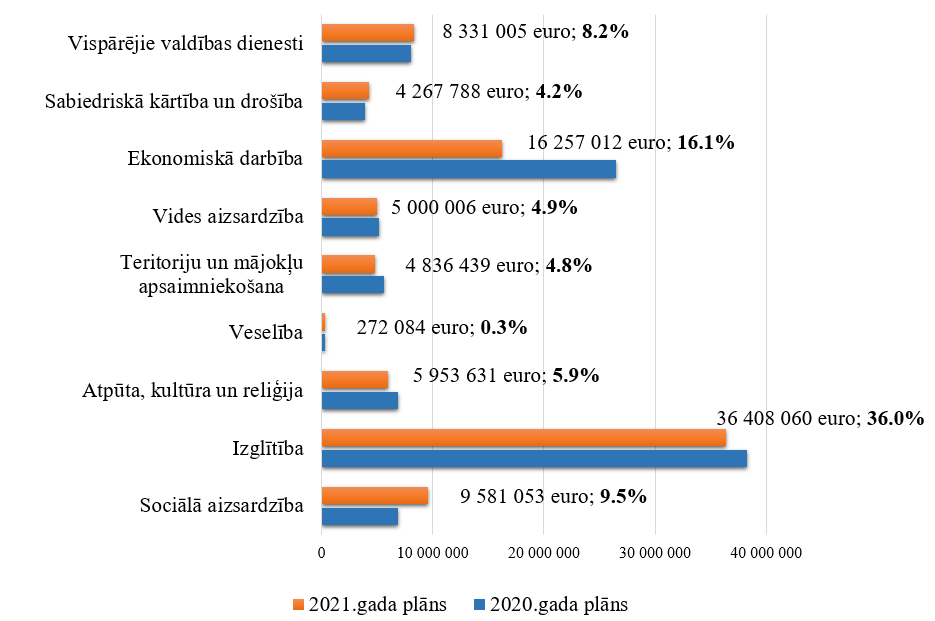 2.4.attēls. Pašvaldības 2021.gada pamatbudžeta izdevumu struktūra pa funkcionālajām kategorijāmKopējais plānotais 2021.gada pašvaldības pamatbudžeta izdevumu sadalījums pēc ekonomiskās klasifikācijas kategorijām redzams 2.5.attēlā.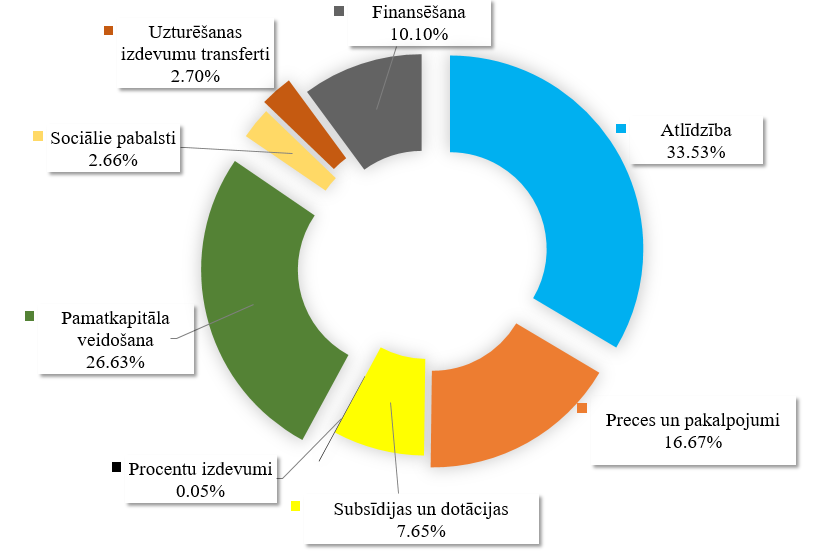 2.5.attēls. 2021.gada pamatbudžeta izdevumu sadalījums pa ekonomiskās klasifikācijas kategorijām.Saskaņā ar valdības lēmumu palielināt minimālo mēneša darba alga no 430 euro uz 500 euro mēnesī, pieauga arī pašvaldības kā darba devēja izdevumi darbinieku darba algas paaugstināšanai. Minimālās algas pieaugums Jelgavas pašvaldības budžeta izdevumus palielināja par 288 537 euro. Plānotais finansējums jaunām štata vietām pašvaldības iestādēs un darba samaksas paaugstināšana pedagogiem, ārstniecības personālam un citām amata vietām prasīja papildus līdzekļus 1 142 057 euro. 2021.gadā atlīdzības izdevumi pašvaldībā tiek plānoti 33 901 215 euro apmērā jeb 33,5% no kopējiem izdevumiem, un tā ir lielākā izdevumu pozīcija pamatbudžeta izdevumos. Pamatkapitāla veidošanai plānotie izdevumi 26 930 109 euro jeb 26,6% no kopējiem izdevumiem, kur pašvaldības līdzfinansējums dažādu projektu īstenošanai ir ieplānots 1 222 037 euro, un datortehnikas iegādei pašvaldības iestādēs 332 615 euro, t.sk. izglītības iestādēm mācību procesa nodrošināšanai 222 900 euro. Nākamā lielākā izdevumu pozīcija ir preču un pakalpojumu apmaksa 16 862 290 euro apmērā jeb 16,7% no kopējiem izdevumiem. Šajos izdevumos ietilpst arī pašvaldības līdzfinansējums brīvpusdienu nodrošināšanai 1.-4.klašu skolēniem 50% apmērā (+319 314 euro), plānotie izdevumi skolēnu dalībai XII Latvijas skolu jaunatnes dziesmu un deju svētkos 109 528 euro. Subsīdijas un dotācijas pašvaldības kapitālsabiedrībām (SIA “Jelgavas nekustamā īpašuma pārvalde”, SIA “Zemgales EKO”, SIA “Jelgavas autobusu parks”), pārējām kapitālsabiedrībām, privātām pirmsskolas izglītības iestādēm un bērnu uzraudzības pakalpojumu sniedzējiem (+150 026 euro), nodibinājumiem un biedrībām plānotas 7 740 727 euro apmērā jeb 7,7% no kopējiem izdevumiem. Ilgtermiņa aizdevumu pamatsummu nomaksai un ES projektu priekšfinansējumu atmaksai plānotie izdevumi – 9 003 362 euro jeb 8,9% no kopējiem izdevumiem. Sociālajiem pabalstiem, t.sk. stipendijām plānoti 2 687 197 euro jeb 2,7% no kopējiem izdevumiem, pārējiem pašvaldības uzturēšanas izdevumiem atvēlētais finansējums 2021.gadā – 3 125 236 euro jeb 3,1% no kopējiem izdevumiem, tajā skaitā līdzdalība komersantu pašu kapitālā SIA “Zemgales Olimpiskais centrs” – 339 696 euro apmērā, plānots arī ieņēmumu pārsniegums pār izdevumiem – 871 020 euro jeb 0,9% no kopējiem izdevumiem. Jelgavas pilsētas pašvaldības administrācijaSaskaņā ar likumu „Par pašvaldībām” un atbilstoši Jelgavas pilsētas pašvaldības nolikumam, pašvaldības iedzīvotāju pārstāvību nodrošina to ievēlēts pašvaldības lēmējorgāns – dome, ko veido 15 ievēlētie deputāti.Pašvaldības administrācija ir iestāde, kas nodrošina pašvaldības domes pieņemto lēmumu izpildi, kā arī darba organizatorisko un tehnisko apkalpošanu. Tās kompetencē ir pašvaldībai uzdoto funkciju administrēšana.Jelgavas pilsētas pašvaldības administrācijas 2021.gada pamatbudžeta plānotais izdevumu apjoms ir 32 142 832 euro apmērā (pret 2020.gadu -628 795 euro), kas ir 31,8% no kopējiem pašvaldības pamatbudžeta izdevumiem un sekojoši sadalās pa programmām: 01.111. Izpildvaras institūcijaIzpildvaras uzturēšanai 2021.gadā plānoti izdevumi 4 642 712 euro apmērā, kas ir 4,6% no kopējiem pašvaldības izdevumiem. Pašvaldības administrācija ir nodarbināti 172 darbinieki.Plānotie izdevumi pa ekonomiskās klasifikācijas kodiem:atlīdzība – 3 758 902 euro, t.sk. darba devēja nodoklis (23,59%);preces un pakalpojumi – 692 810 euro, t.sk. telpu remontam 5 000 euro, telpu nomas apmaksai viesnīcā “Zemgale” par Covid-19 slimnieku izmitināšanu – 50 000 euro;pamatkapitāla veidošanai – 191 000 euro. Plānotais pamatkapitāla veidošanas finansējums sadalās: 5 000 euro– datortehnikas iegādei, 86 000 euro– līdzfinansējums bērnu izzinoša sporta un atpūtas laukuma izveidei un tualešu izbūvei Uzvaras parkā un 100 000 euro – jauna mākslīgā futbola laukuma seguma iegādei SIA “Zemgales olimpiskajam centram” (Valsts Reģionālās attīstības aģentūras finansējums, kas tika ieskaitīts 2020.gada decembrī).01.113. Projekts “Komunikācija ar sabiedrību tās iesaistei pašvaldības lēmumu pieņemšanā”Šī projekta realizācijai plānotie izdevumi 25 735 euro. Projekta mērķis ir izvērtēt un attīstīt pasākumus komunikācijai ar sabiedrību un tās līdzdalības veicināšanai atbildīgu lēmumu pieņemšanā pašvaldībās. Projekta ietvaros plānota pašvaldības esošās situācijas analīze un vadlīniju izstrāde sabiedrības iesaistes uzlabošanai lēmumu pieņemšanā, kas saistīti ar pilsētvides kvalitātes uzlabošanu, t.sk. Latvijas un Vācijas labās prakses piemēru izvērtēšana, sabiedrības interešu grupu identificēšana un izvērtēšana sabiedrības viedokļu uzklausīšana (intervijas, aptaujas). 01.115. ESF projekts “Tehniskā palīdzība integrētu teritoriālo investīciju projektu iesniegumu atlašu nodrošināšanai Jelgavas pilsētas pašvaldībā”	Projekta mērķis ir atbalstīt Eiropas Savienības fondu vadības un kontroles sistēmas izveidi un nodrošināt Eiropas Savienības fondu administrēšanā iesaistītās institūcijas – Jelgavas pilsētas domes – kapacitātes paaugstināšanu, lai atbilstoši normatīvo aktu prasībām nodrošinātu integrētu teritoriālo investīciju (ITI) projektu iesniegumu atlasi Jelgavas pilsētas pašvaldībā. Projekta plānotais ilgums ir līdz š.g. 31.martam. Šī projekta realizācijai plānotie izdevumi 2021.gadam 800 euro. 01.124. Zvērināto auditoru pakalpojumi un grāmatvedības programmu uzturēšanaPlānotie izdevumi 2021.gadā 91 580 euro, samazinājums 5 005 euro. Līdzekļu sadalījums:38 405 euro zvērināto auditoru pakalpojumu apmaksai; 53 175 euro grāmatvedības programmas „Horizon” un budžeta plānošanas un analīzes programmas “Microstrategy” uzturēšanai un konsultāciju apmaksai.01.331. Centralizēto datoru un datortīklu uzturēšanaPlānotie izdevumi 642 364 euro, kas sadalās sekojoši:datortīklu uzturēšanas izdevumiem 416 304 euro, t.sk., iekārtu, inventāra un aparatūras uzturēšanai un remontam, kur remonta komponentes un izlietojamie materiāli 81 654 euro, informācijas tehnoloģijas pakalpojumu apmaksa (informācijas sistēmu uzturēšana, licenču un iekārtu noma, web un datu strukturēta mitināšana) 324 866 euro, citi izdevumi (interneta pieslēgums, speciālistu konsultācijas, personāla apmācības un sertifikācijas) 9 784 euro;datorprogrammu  un licenču iegādei 27 300 euro, t.sk. 10 000 euro –IP telefonijas programmatūras licenču iegādei un 10 000 euro –videonovērošanas serveru licenču iegādei;datortehnikas, sakaru un citai biroja tehnikas iegādei 198 760 euro, t.sk. 85 000 euro – šasijas ar serveriem DC2 iegādei, 30 000 euro – disku lādes iegādei datu glabāšanas paplašināšanai, 20 000 euro – datortehnikas iegādei.01.332. Interreg V-A Latvijas –Lietuvas pārrobežu sadarbības programmas projekts “Pilsētas iedzīvotāju kartes pieejamo pakalpojumu pilnveidošana Jelgavā un Šauļos”Projekta realizācijai plānotie līdzekļi 2021.gadam 172 166 euro.Šī projekta mērķis ir uzlabot publisko pakalpojumu sniegšanas un administrēšanas efektivitāti, stiprinot pašvaldību iestāžu un institūciju kapacitāti, paplašinot pilsētas kartes pielietojumu Jelgavā un Šauļos, t.i. e-vidē iekļaujot un centralizējot iedzīvotājiem paredzētos pašvaldības pakalpojumus, kā arī nodrošinot šī pakalpojuma pārrobežu izmantošanas iespējas. 01.601. Vēlēšanu organizēšana2021.gada 5.jūnijā notiks Latvijas pašvaldību vēlēšanas, kurās tiks ievēlētas 42 pašvaldību Domes, t.sk. 6 valstspilsētās. Viena no valstspilsētām ir arī Jelgava. Pašvaldību vēlēšanu norisei plānotais finansējums atvēlēts 50 000 euro.03.112. ERAF projekts “Jelgavas pilsētas Pašvaldības policijas ēkas energoefektivitātes paaugstināšana” Projekta mērķis ir paaugstināt energoefektivitāti Jelgavas pilsētas Pašvaldības policijas ēkai Mazajā ceļā 3, Jelgavā, samazinot siltumenerģijas patēriņu un ar to saistītās izmaksas pašvaldībai piederošajā ēkā, kā rezultātā ēkas siltumapgādes izdevumiem būtu jāsamazinās par 53%.Projekta plānotais ilgums: 12 mēneši – no 2020.gada septembra līdz 2021.gada septembrim.Projekta plānotais budžets šim gadam 239 069 euro, t.sk. aizņēmuma līdzekļi šī projekta realizācijai 109 898 euro. 03.207. ERAF projekts “Jelgavas pilsētas operatīvās informācijas centra ēkas Sarmas ielā 4 energoefektivitātes paaugstināšana” 	Projekta mērķis ir paaugstināt energoefektivitāti Jelgavas pašvaldības operatīvās informācijas centra ēkā Sarmas ielā 4, Jelgavā, samazinot siltumenerģijas patēriņu un ar to saistītās izmaksas pašvaldībai piederošajā ēkā.	Projekta plānotais ilgums ir 15 mēneši pēc vienošanās par projekta īstenošanu noslēgšanas.Projekta plānotais budžets šim gadam 483 827 euro, t.sk. aizņēmuma līdzekļi šī projekta realizācijai 392 644 euro. 04.510.527. ERAF projekts “Tehniskās infrastruktūras sakārtošana uzņēmējdarbības attīstībai degradētajā teritorijā, 2.kārta”Projekta mērķis ir palielināt privāto investīciju apjomu Jelgavas pilsētā, veicot ieguldījumus komercdarbības attīstībai atbilstoši pašvaldības attīstības programmā noteiktajai teritorijas ekonomiskajai specializācijai, t.i. Rubeņu ceļa pārbūve.Projekta plānotais ilgums: 14 mēneši – no 2020.gada 14.augusta  līdz 2021.gada 13. novembrim.Projekta plānotais budžets šim gadam 2 213 059 euro, kur aizņēmuma līdzekļi šī projekta realizācijai 1 099 404 euro. 04.510.530. ERAF projekts “Tehniskās infrastruktūras sakārtošana uzņēmējdarbības attīstībai degradētajā teritorijā, 3.kārta”Projekta mērķis ir degradēto teritoriju revitalizācija, pielāgojot to esošo un jaunu uzņēmumu attīstībai, lai sekmētu nodarbinātību un ekonomisko izaugsmi atbilstoši Jelgavas pilsētas attīstības programmai.Projekta īstenošanas laiks ir no 2020.gada jūlija līdz 2021.gada decembrim. Projekta realizācijai plānotais finansējums 2021.gadam 1 097 871 euro, t.sk aizņēmuma līdzekļi 872 432 euro.04.737. ERAF projekts “Nozīmīga kultūrvēsturiskā mantojuma saglabāšana un attīstība kultūras tūrisma piedāvājuma pilnveidošanai Zemgales reģionā”Projekta mērķis ir saglabāt, aizsargāt un attīstīt nozīmīgu kultūrvēsturisko mantojumu Zemgalē, attīstīt un piedāvāt jaunradītus tūrisma pakalpojumus kultūras un dabas mantojuma objektos Jelgavas pilsētā, Dobeles un Bauskas novados, nodrošinot kultūras un dabas mantojuma objektu sociālekonomiskā potenciāla attīstību un integrāciju vietējās ekonomikas struktūrā. 2021.gada plānotais finansējums šim projektam ir 1 215 611 euro, t.sk. aizņēmuma līdzekļi 735 000 euro. Šis finansējums paredzēts restaurācijas centra telpu aprīkošanai un tūrisma interaktīvās ekspozīcijas izveidei.04.738. Interreg V-A Latvijas - Lietuvas pārrobežu sadarbības programmas projekta “Kopīga pārrobežu tūrisma piedāvājuma “Saules ceļš” izveide”Projekta mērķis ir palielināt tūristu skaitu un nakšņošanas dienu daudzumu programmas teritorijā – Jelgavas un Jonišķu pilsētā, kā arī Šauļu reģionā, izveidojot kopīgu pārrobežu tūrisma piedāvājumu "SAULES CEĻŠ" ar vienotu saules tematiku. Projekta īstenošanas laiks ir no 2020.gada 1.jūnija līdz 2022.gada 31.maijam.Projekta realizācijai plānotais finansējums 2021.gadam 428 916 euro, t.sk aizņēmuma līdzekļi 181 000 euro.04.739. ERAF projekts “Kultūras mantojuma saglabāšana un attīstība Jelgavas pilsētā”Projekta mērķis ir saglabāt, aizsargāt un attīstīt nozīmīgu kultūrvēsturisko mantojumu Jelgavā, atjaunojot Valsts nozīmes kultūras pieminekli – ēku Vecpilsētas ielā 2, Jelgavā, un iekārtojot jaunas muzeja ekspozīcijas Jelgavas Svētās Trīsvienības baznīcas tornī. Projekta īstenošanas periodā izveidojot jaunus, savstarpēji papildinošus tūrisma pakalpojumus, kas nodrošinās jaunizveidoto pakalpojumu potenciāla attīstību atbilstoši Jelgavas pilsētas attīstības programmai.Projekta īstenošanas laiks ir 20 mēneši pēc vienošanās par projekta īstenošanu parakstīšanas. Projekta realizācijai plānotais finansējums 2021.gadam 1 567 559 euro, kas ir valsts budžeta līdzekļi un ERAF finansējums.04.744. ERAF projekts “Pilssalas ielas degradētās teritorijas sakārtošana”	Projekta mērķis ir saglabāt, aizsargāt un attīstīt nozīmīgu dabas mantojumu Jelgavā, sakārtojot Pilssalas ielas degradēto teritoriju, attīstot esošās funkcijas, piedāvājot jaunus pakalpojumus un sekmējot to potenciāla attīstību atbilstoši Jelgavas pilsētas attīstības programmai. Projekta laikā tiks pārbūvēta Pilssalas iela 680m garumā, posmā no tilta pār Lielupi līdz nekustamajam īpašumam Pilssalas ielā 5, t.sk. izveidojot gājēju un velosipēdu celiņus un pārbūvējot tiltu pār kanālu. Kā arī tiks izbūvēta ūdens tūrisma un sporta bāze Pilssalas ielā 5, kurā atradīsies arī tūrisma informācijas punkts.Projekta īstenošanas laiks ir no 2020.gada oktobra līdz 2022.gada 21.oktobrim. Projekta realizācijai plānotais finansējums 2021.gadam 4 168 337 euro, t.sk. aizņēmuma līdzekļi 2 196 032 euro.04.901. Zemes reformas darbība, zemes īpašuma un lietošanas tiesību pārveidošanaŠim mērķim plānotie izdevumi 2021.gadam 39 900 euro. Šie līdzekļi ir paredzēti pašvaldības īpašumu reģistrācijai Zemesgrāmatā, notāra pakalpojumu apmaksai, sertificēto vērtētāju pakalpojumu apmaksai un darījumiem pirmpirkuma tiesību izmantošanai. 05.306. EKF projekts “Videi draudzīgas sabiedriskā transporta infrastruktūras attīstība Jelgavā” Plānotais finansējums 2021.gadam 2 335 848 euro, t.sk. aizņēmuma līdzekļi 968 452 euro. Projekta mērķis ir veicināt videi draudzīga sabiedriskā transporta – pilsētas maršrutu autobusu izmantošanu Jelgavas pilsētā un pasažieru skaita pieaugumu videi draudzīgā sabiedriskā transportā. Projekta īstenošanas laiks no 2018.gada 27.marta līdz 2023.gada 1.augustam. 05.603. Interreg V-A Latvijas –Lietuvas pārrobežu sadarbības programmas projekts “Vides risku pārvaldības resursu pilnveidošana pierobežas reģionā, lai efektīvi veiktu vides aizsardzības pasākumus”Plānotais finansējums 2021.gadam 314 136 euro. Projekta īstenošanas ietvaros ir plānots pilnveidot apziņošanas sistēmu Jelgavas un Šauļu pilsētu pašvaldību administratīvajās teritorijās, nodrošinot iedzīvotāju informēšanu un operatīvu informācijas apmaiņu starp atbildīgajiem operatīvajiem dienestiem (aplikācijas uzlabošana, GIS slāņa pilnveidošana, sirēnu un radio komunikācijas termināla iegāde. Kā arī uzlabot operatīvo glābšanas dienestu tehnisko aprīkojumu un iegādāties papildus nepieciešamo infrastruktūru un inventāru (operatīvos transportlīdzekļus, glābšanas laivas, rācijas, uzstādīt videonovērošanas kameras un automātiskos ūdens pumpjus, mobilās vieglas konstrukcijas nojumes/teltis). 06.201. Projektu sagatavošana, izstrāde un teritoriju attīstībaPlānotie izdevumi 2021.gadā ir 730 369 euro, tai skaitā 1500 euro darba algas uzņēmumu līgumiem par  konsultāciju sniegšanu, 30 000 euro paredzot pakalpojumu apmaksai par projektu izmaksu – ieguvumu analīzes izstrādi projektu iesniegumu, inventarizācijas lietu sagatavošanai, publicitātes pakalpojumiem u.c. izdevumiem, savukārt 698 869 euro plānoti tehniskās dokumentācijas izstrādei sekojošiem objektiem un mērķiem: attīstības plānošanas dokumentu (teritorijas plānojums, ilgtspējīgas attīstības stratēģija, attīstības programma) izstrādei – 93 000 euro;būvprojekta izstrādei Lielupes tīrīšanai pie Pilssalas ielas Nr.8 un Nr.12 – 12 000 euro;energoefektivitātes paaugstināšanas tehniskās dokumentācijas izstrādei (Svētes iela 33, Pulkv. O. Kalpaka 16, Raiņa 6) – 40 000 euro;būvprojekta izstrādei  Miera un Aizsargu ielu pārbūvei – 65 000 euro;būvprojekta ekspertīzēm  un energosertifikātiem – 43 000 euro;būvprojekta izstrādei un ekspertīzēm Zirgu ielā 47a, Ūdenstūrisma un sporta bāze, Pilssalas ielas pārbūvei, ēkas Pasta ielā 32 pārbūvei – 120 470 euro;u.c. būvprojektu izstrādēm un ekspertīzēm, līdzfinansējums investīciju projektu īstenošanai – 325 399 euro.06.604. Pašvaldības dzīvokļu pārvaldīšana, remonts, veco māju nojaukšanaPlānotais finansējums 2021.gadam 272 382 euro, kas paredzēts sekojošiem mērķiem:186 382 euro pašvaldības izīrējamo dzīvokļu kosmētiskajiem remontiem un kopīpašumu daļu remontiem, kā arī īres un komunālo maksājumu veikšanai neizīrētajiem sociālajiem dzīvokļiem; 25 000 euro izīrēto pašvaldības dzīvokļu parāda kompensācija SIA “Fortum Jelgava”;61 000 euro turējumā nodotā pašvaldības dzīvojamā fonda ēku renovācijai.06.606. Ar pašvaldības teritoriju saistīto normatīvo aktu un standartu sagatavošana un ieviešanaŠai programmai plānotais finansējums 2021.gadam 9 500 euro, kur 3 500 euro vides pieejamības eksperta pakalpojumu apmaksai, 3 500 euro ēku tehniskās apsekošanas aktu pasūtīšanai un 2 500 euro vietējā Ģeodēziskā tīkla punktu aprīkošanai ar aizsargvākiem. 06.607. Pašvaldības līdzfinansējums energoefektivitātes paaugstināšanas pasākumu veikšanai daudzdzīvokļu dzīvojamās mājāsPlānotais finansējums šim mērķim ir 15 000 euro. Tas plānots saskaņā ar Jelgavas pilsētas domes 2017.gada 27.aprīļa saistošajiem noteikumiem Nr.17-12 “Par Jelgavas pilsētas pašvaldības līdzfinansējumu energoefektivitātes paaugstināšanas pasākumu veikšanai daudzdzīvokļu dzīvojamās mājās”. Līdzfinansējumu piešķir šādām darbībām: tehniskās apsekošanas veikšanai un tehniskās apsekošanas atzinuma sagatavošanai, mājas energosertifikāta un tā pārskatu sagatavošanai un būvprojekta vai apliecinājuma kartes vai ēkas fasādes apliecinājuma kartes un būvdarbu tāmes sagatavošanai. Līdzfinansējums par minētajām darbībām tiek piešķirts līdz 50% no kopējām visu darbību izmaksām, bet ne vairāk kā 3000 euro vienai daudzdzīvokļu dzīvojamai mājai.06.608. ES Horizon 2020 programmas projekts “THERMOS - termālās enerģijas resursu modelēšana un optimizācijas sistēma”Projekta mērķis ir paplašināt un paātrināt jaunu zema oglekļa satura apkures un dzesēšanas sistēmu attīstību Eiropā, un nodrošināt ātrāku esošo siltumapgādes sistēmu atjaunošanu un paplašināšanu. Projekta plānotās izmaksas 2021.gadā 5 182 euro.07.452. ESF projekts “Veselības veicināšana Jelgavā”Projekta mērķis ir uzlabot pieejamību veselības veicināšanas un slimību profilakses pakalpojumiem Jelgavas pilsētā, it īpaši nabadzības un sociālās atstumtības riskam pakļautajai vietējai sabiedrībai, īstenojot darbību iedzīvotāju veselības paradumu maiņai. Plānotais finansējums 2021.gadam – 147 607 euro, t.sk. ESF finansējums 127 607 euro.08.292.1. Pilsētas nozīmes pasākumiPlānotais finansējums šim mērķim 2021.gadā 555 321 euro. Par šiem līdzekļiem tiek finansēti pilsētas nozīmes pasākumi, kas nodrošina pilsētas tēla veidošanu, atpazīstamību, lokālpatriotisma veidošanu, sabiedrības integrācijas veicināšanu. Nozīmīgākie pasākumi 2021.gadā:Valsts un pilsētas svētku oficiālie pasākumi, LR Neatkarības pasludināšanas diena, Pilsētas augstāko apbalvojumu pasniegšana, Eiropas diena, Zemgales uzņēmēju dienas - 2021, skolotāju, skolēnu, sportistu apbalvošana u.c.;pilsētas nozīmes konkursu organizēšana: „Sakoptākais pilsētvides objekts”, „Spožākais pilsētvides objekts”, Jelgavas jaundzimušo sveikšana u.c.vizīšu nodrošināšana, ārvalstu delegāciju uzņemšana;pilsētas portāla www.jelgava.lv pilnveidošana un uzturēšana, pilsētas sociālo kontu uzturēšana;publicitātes nodrošināšana un reprezentācijas materiālu sagatavošana (TV, radio, prese, interneta mediji, grāmatas, bukleti, informatīvie materiāli, pamatzināšanu ruļļi , pieturvietu afišas, ielūgumi u.c.);pilsētas sveicienu banneru druka,  uzturēšana un laukumu noma par to izvietošanu;Ziemassvētku teātra izrāžu apmaksa Jelgavas 5.-6.gadniekiem un 1.-4.klašu audzēkņiem;Pašvaldības informatīvā izdevuma “Jelgavas Vēstnesis” drukāšana un piegāde;sabiedrības integrācijas pasākumu organizēšana Jelgavas pilsētā: Pareizticīgo Ziemassvētku koncerts, ģimenes dienas, dažādas Nacionālo kultūru dienas;kā arī sabiedrības integrācijas pārvaldes aktivitātes darbam ar jaunatni: Karjeras nedēļa, Ēnu diena, Jauniešu talantu konkurss, Jelgavas jauniešu forums u.c.09.111. projekts “Ēkas pārbūve par pirmskolas izglītības iestādi Brīvības bulvārī 31a, Jelgavā”	Šī projekta mērķis ir izveidot jaunu, mūsdienīgu pašvaldības pirmskolas izglītības iestādi, jo Jelgavas pilsētā joprojām trūkst brīvu vietu pirmskolas izglītības iestādēs. Mūsu pašvaldībā uzskaitē, kam būtu jāpiešķir vieta pirmskolas izglītības iestādē, ir 800 bērni. Plānotais finansējums 2021.gadā 1 266 648 euro, t.sk. aizņēmuma līdzekļi – 795 000 euro.09.219.5. ERAF projekts “Mācību vides uzlabošana Jelgavas Valsts ģimnāzijā un Jelgavas Tehnoloģiju vidusskolā” Projekta mērķis ir uzlabot divu Jelgavas Valsts ģimnāzijas un Jelgavas Tehnoloģiju vidusskolas infrastruktūru un mācību vidi, lai veicinātu izglītojamo zināšanu, kompetenču un prasmju attīstību, ievērojot iekļaujošas izglītības principus. 2021.gadā ieplānotie līdzekļi 2 237 801 euro, t.sk. aizņēmuma līdzekļi – 2 226 744 euro ir paredzēti Jelgavas Tehnoloģiju vidusskolas pārbūves darbu veikšanai.09.219.6. Interreg V-A Latvijas - Lietuvas pārrobežu sadarbības programmas projekts “Tehniskās bāzes un operatīvo dienestu speciālistu fiziskās kapacitātes uzlabošana Latvijas un Lietuvas pierobežas reģionā (All for Safety)”	Projekta mērķis ir paaugstināt operatīvo dienestu darbības efektivitāti Zemgales un Šauļu pierobežas reģionos, veicot tehniskās bāzes un operatīvo dienestu speciālistu fiziskās sagatavotības uzlabošanu, lai nodrošinātu pārrobežu sadarbību ārkārtas situācijās. Plānota sporta zāles pārbūve un labiekārtošana Jelgavas un Šauļu ugunsdzēsības un glābšanas dienesta vajadzībām, kā arī operatīvo glābšanas dienestu tehniskās bāzes uzlabošana.  Lai to nodrošinātu, projekta ietvaros plānots iegādāties: mūsdienīgu sporta zāļu inventāru un divus mobilos sporta torņus, kā arī profesionālo aprīkojumu ugunsdzēsības treniņu bāzes uzlabošanai un profesionālo apmācību rīkošanai, u.c. aktivitātes. Plānotais budžets šim projektam 220 534 euro, kas ir ārvalstu finanšu palīdzības līdzekļi.09.219.8. ERAF projekts “Jelgavas pilsētas pašvaldības iestādes “Jelgavas Tehnoloģiju vidusskola” energoefektivitātes paaugstināšana”Projekta mērķis ir paaugstināt energoefektivitāti Jelgavas pilsētas pašvaldības izglītības iestādē “Jelgavas Tehnoloģiju vidusskola” Meiju ceļā 9, Jelgavā, samazinot siltumenerģijas patēriņu un ar to saistītās izmaksas pašvaldībai piederošajā ēkā.Projektā plānotās darbības: jumta pārseguma, ēkas ārsienu papildu siltināšana, ēkas logu nomaiņa, apkures sistēmas renovācija, elektroapgādes un apgaismojuma sistēmas nomaiņa un darbības uzlabošana un ventilācijas sistēmas sakārtošana un remonts. Veicot projektā plānotās darbības skolā tiks nodrošināta mūsdienu prasībām atbilstoša mācību un darba vide, paaugstināts ēkas energoefektivitātes līmenis un samazinātas izmaksas par siltuma enerģijas patēriņu ilgtermiņā. Projekta plānotais īstenošanas periods: 18 mēneši pēc vienošanās par projekta īstenošanu noslēgšanas. Plānotais budžets 2021.gadam 2 057 706 euro, t.sk. aizņēmuma līdzekļi 1 562 656 euro. 09.519.04. Interreg V-A Latvijas - Lietuvas pārrobežu sadarbības programmas projekts “Sociālajam riskam pakļauto bērnu un jauniešu integrācija Jelgavas un Šauļu pilsētas pašvaldībās”Projekta mērķis ir veicināt sociālajam riskam pakļauto bērnu un jauniešu integrāciju sabiedrībā, uzlabojot sociālo pakalpojumu kvalitāti, pieejamību, kā arī jaunu sociālo pakalpojumu izveidi.Projekta īstenošanas laiks ir no 2020.gada 1.jūlija līdz 2022.gada 30.jūnijam. Plānotais budžets 2021.gadam 462 856 euro, t.sk. aizņēmuma līdzekļi 297 000 euro.  09.533. ESF projekts “Proti un dari”Projekta mērķis ir  motivēt un aktivizēt jauniešus, kuri nemācās, nestrādā vai neapgūst arodu un nav reģistrēti Nodarbinātības valsts aģentūrā (NVA) kā bezdarbnieki. Veicināt šo jauniešu iesaisti izglītībā, tai skaitā aroda apguvē, Jauniešu garantijas pasākumos, kurus īsteno NVA un Valsts izglītības attīstības aģentūra, un nevalstisko organizāciju vai jauniešu centru darbībā. Šī projekta realizācijai plānotie līdzekļi 2021.gadam 64 370 euro, kur pašvaldības līdzfinansējums 8 000 euro.09.822. Projekts “Brīvs, prātīgs, atbildīgs”	Projekts tiks īstenots ar mērķi, lai sasniegtu Jelgavas pilsētas pašvaldības jaunatnes politikas plānošanas dokumentā “Jelgavas pilsētas jaunatnes politikas RĪCĪBAS PLĀNS 2019.-2021. gadam” noteiktos mērķus, pilnveidojot un stiprinot starpinstitūciju sadarbību darbā ar jauniešiem Jelgavas pilsētā, uzlabojot jauniešu dzīves kvalitāti, veicinot viņu iniciatīvas un līdzdalību lēmumu pieņemšanā. Plānotais budžets šī projekta realizācijai 4 300 euro.10.127. ESF projekts “Atver sirdi Zemgalē”Projekta mērķis ir Zemgales reģionā palielināt ģimeniskai videi pietuvinātu un sabiedrībā balstītu sociālo pakalpojumu pieejamību dzīvesvietā personām ar invaliditāti un bērniem. Projekta īstenotājs ir Zemgales plānošanas reģions. Projekta sadarbības partneri ir 21 Zemgales reģiona pašvaldība, t.sk. Jelgavas pilsētas pašvaldība, Bērnu sociālās aprūpes centri un Valsts sociālās aprūpes centrs „Zemgale”. Šī projekta realizācijai plānotais budžets 2021.gadam 277 255 euro.10.711. ESF projekts “Sabiedrībā balstītu sociālo pakalpojumu infrastruktūras izveide, Jelgavā”	Projekta mērķis ir izveidot un attīstīt Jelgavas pilsētā sabiedrībā balstītu sociālo pakalpojumu infrastruktūras objektus un nodrošināt tos ar nepieciešamo aprīkojumu. Plānotais projekta īstenošanas laiks: no 2020. gada marta – 2022.gada 31.decembrim. Plānotais budžets šī projekta realizācijai 3 509 581  euro, t.sk. aizņēmuma līdzekļi 2 247 001. Šis finansējums ieplānots sekojošiem mērķiem:2 817 776 euro – ēkas Stacijas ielā 13 būvdarbiem, autoratlīdzībai un būvuzraudzībai;82 801 euro – ēkas Stacijas ielā 13 aprīkojuma iegādei;567 590 euro – ēkas Zirgu ielā 47a būvdarbiem, autoratlīdzībai un būvuzraudzībai;33 619 euro – peldbaseina Ganību ielā 66 pārbūves projekta izstrādei, būvdarbiem, autoratlīdzībai un būvuzraudzībai;7 795 euro – peldbaseina aprīkojuma iegādei.10.711. ERAF projekts “Daudzfunkcionālā sociālo pakalpojumu centra ēkas Zirgu ielā 47a, Jelgavā, energoefektivitātes paaugstināšana”Projekta mērķis ir paaugstināt energoefektivitāti Daudzfunkcionālajā sociālo pakalpojumu centra ēkā Zirgu ielā 47A, Jelgavā, samazinot siltumenerģijas patēriņu un ar to saistītās izmaksas pašvaldībai piederošajā ēkā. Projekta īstenošanas laiks ir 28 mēneši pēc vienošanās par projekta īstenošanu parakstīšanas. Plānotais budžets šī projekta realizācijai 576 430 euro, t.sk. aizņēmuma līdzekļi 245 409 euro. Jelgavas pilsētas domes Finanšu nodaļaFinanšu nodaļas pārraudzībā esošo programmu realizācijai plānotie izdevumi 2021.gadam ir 5 051 501 euro jeb 5% apmērā no kopējiem pamatbudžeta izdevumiem. Plānotie izdevumi pa ekonomiskās klasifikācijas kodiem sadalās sekojoši:preces un pakalpojumi – 855 356 euro;subsīdijas dotācijas – 4 116 145 euro;procentu izdevumi – 50 000 euro.01.122. Nekustamā īpašuma nodokļa un citu pašvaldības ieņēmumu administrēšana Nodokļu ieņēmumu un citu maksājumu uzskaitei plānoti izdevumi 2021.gadā 9 154 euro apmērā.01.721. Parāda procentu nomaksaPlānotais finansējums 2021.gadam 301 490 euro, kur pašvaldības ilgtermiņa aizņēmumu plānotie procentu maksājumi 50 000 euro un aprēķinātā apkalpošanas maksa par ilgtermiņa aizdevumiem 251 490 euro. 01.890. Izdevumi neparedzētiem gadījumiemPašvaldības budžetā 2021.gadā paredzētie līdzekļi programmai “Izdevumi neparedzētiem gadījumiem” ir 500 000 euro  jeb 0,5% apmērā no kopējiem pamatbudžeta izdevumiem, kas saglabāti iepriekšējā gada līmenī. Par šo līdzekļu piešķiršanu ārkārtas gadījumos lēmumu pieņem domes priekšsēdētājs, izdodot rīkojumu.04.515. Sabiedriskā transporta pakalpojumu nodrošināšana Jelgavas pilsētas administratīvajā teritorijā2021.gada budžetā kompensācija zaudējumu segšanai  par sabiedriskā transporta pakalpojumu nodrošināšanu Jelgavas pilsētas administratīvajā teritorijā plānota 3 005 974 euro. Valsts budžeta mērķdotācija plānota 842 891 euro, kas sadalās sekojoši: par I. un II. grupas invalīdu, bērnu invalīdu un personu, kas pavada I. grupas invalīdu vai bērnu invalīdu pārvadāšanu – 589 557 euro un  zaudējumu segšanai par pasažieru regulārajiem pārvadājumiem maršrutos, kas iziet ārpus pilsētas administratīvās teritorijas vairāk kā 30% no kopējā maršruta garuma – 253 334 euro. Savukārt pašvaldības finansējums šim mērķim ieplānots 2 163 083 euro apmērā. Līdz 2021.gada 31.augustam kompensācija zaudējumu segšanai par sabiedriskā transporta pakalpojumu nodrošināšanu Jelgavas pilsētas administratīvajā teritorijā ir ieplānota 1 663 083 euro, ko saņems SIA “Jelgavas autobusu parks” līdz koncesijas līguma darbības beigu termiņam un tas sadalās sekojoši 119 347 euro  par pirmsskolas vecuma bērnu pārvadāšanu sabiedriskajā transportā un 1 543 736 euro zaudējumu kompensēšana no tarifa starpības un negūtās peļņas daļas.Atlikusī daļa 500 000 euro ir ieplānotie līdzekļi konkursa uzvarētājam par sabiedriskā transporta pakalpojumu nodrošināšanu Jelgavas pilsētas administratīvajā teritorijā no 01.09.2021.līdz 31.12.2021.04.917. Jelgavas pilsētas pašvaldības grantu programma “Atbalsts komersantiem un saimnieciskās darbības veicējiem”	Šī programma tika apstiprināta 2020.gadā saskaņā ar Jelgavas pilsētas domēs 2020.gada 23jūlija domes lēmumu Nr.13/1. Grantu programmas mērķis ir atbalsta sniegšana uzņēmējdarbības veicināšanai un attīstībai Jelgavas pilsētā, īpašu vērību veltot sociāli atbildīgajiem komersantiem un saimnieciskās darbības veicējiem. Viena piešķirtā granta apmērs nevar pārsniegt 10 000 euro un grants tiek piešķirts kalendārajā gadā pašvaldības budžetā pārredzēto finanšu līdzekļu apmērā. 2021.gadā plānotais finansējums 100 000 euro. 05.102. Pilsētas sanitārā tīrīšanaŠo funkciju nodrošina SIA “Zemgales EKO” un programmai paredzētais finansējums 2021.gadam ir 566 905 euro, šie līdzekļi paredzēti sekojošiem mērķiem:162 377 euro sabiedrisko tualešu uzraudzībai un apsaimniekošanai;45 510 euro pārvietojamo tualešu un atkritumu konteineru nomai;171 060 euro DAV laukumu apsaimniekošanai un rekultivētās atkritumu izgāztuves zemes nomas maksājumiem;63 302 euro Spodrības mēnesim, Lielai talkai u.c. publiskiem pasākumiem;65 791 euro administrācijas izmaksām;54 970 euro pašvaldības funkcijas veikšanai “Dzīvnieku labturības nodrošināšana”.05.303. Finansējums pašvaldības kapitālsabiedrībām vides aizsardzības pasākumu īstenošanai	Plānotais finansējums 2021.gadam 135 000 euro. Finansējums ieplānots sekojošiem komersantiem: SIA “Jelgavas ūdens” 131 000 euro, kas tiks izlietoti šādiem mērķiem: 43 000 euro – programmai “Sadzīves kanalizācijas sistēmas attīstība un pieslēgumu izveide pie izbūvētiem kanalizācijas tīkliem” un 88 000 euro – Jelgavas administratīvajā teritorijā esošo decentralizēto kanalizācijas sistēmu apsekošanai, uzraudzībai un kontrolei;SIA “Jelgavas nekustamā īpašumu pārvalde” 4 000 euro – aku dzeramā ūdens kvalitātes laboratoriskai kontrolei un pārvaldībā esošo grodu aku uzturēšanai, kontrolei un remontam.06.603. Pašvaldības īpašuma apsaimniekošanaPašvaldības īpašumu apsaimniekošanu Jelgavas pilsētā veic SIA “Jelgavas nekustamā īpašuma pārvalde”. 2021.gadā plānotā izdevumu kompensācija par  Jelgavas pilsētas pašvaldības īpašumu apsaimniekošanu ir 212 366 euro. 07.623.Nodibinājums “Jelgavnieku veselības veicināšanas fonds”Šim nodibinājumam plānotais budžets 2021.gadam 7 000 euro. Finansējums paredzēts medicīnas nozarēm, kurās Jelgavas pilsētā trūkst medicīnas darbinieku to finansiālai atbalstīšanai, kā arī Eiropas Savienības struktūrfondu projektu ieviešanai, pasākumu un projektu veselības aprūpes un veselības veicināšanas pakalpojumu pieejamības nodrošināšanai.08.105. Nodibinājums “Sporta tālākizglītības atbalsta fonds”Šim mērķim finansējums ieplānots 5 000 euro apmērā, lai sekmētu un finansiāli atbalstītu Jelgavas pilsētas sporta speciālistus, talantīgus sportistus un perspektīvo jauno treneru tālāk izglītošanos.08.401. Dotācijas projektu realizācijai NVOPlānotais finansējums šim mērķim ir 101 000 euro. Finansējums paredzēts Jelgavas pilsētas biedrību, nodibinājumu un reliģisko organizāciju atbalstam un viņu izstrādāto projektu realizācijai (saskaņā ar Jelgavas pilsētas domes 20.12.2018.lēmumu Nr.15/4 apstiprināto nolikumu “Jelgavas pilsētas biedrību, nodibinājumu un reliģisko organizāciju atbalsta kārtība”). Par līdzekļu piešķiršanu biedrībām lemj Jelgavas pilsētas biedrību, nodibinājumu un reliģisko organizāciju atbalsta programmas komisija. 08.403. Nodibinājums “Atbalsts kultūrai Jelgavā”Plānotais finansējums 2021.gadam 4 300 euro, saglabāts iepriekšējā gada līmenī, un tas paredzēts, lai sekmētu un finansiāli atbalstītu Jelgavas pilsētas bibliotēku, muzeju un kultūras darbinieku tālāk izglītošanos.08.405. Dotācijas biedrībām un nodibinājumiemPlānotais finansējums šim mērķim ir 94 712 euro apmērā, un tas paredzēts biedru naudu nomaksai. Lielākās no tām: 20 000 euro Latvijas Lielo pilsētu asociācijai, 63 462 euro Latvijas Pašvaldību savienībai, 6 000 euro biedrībai “Zemgales reģionālā enerģētikas aģentūra”. 09.521. Nodibinājums “Izglītības atbalsta fonds”Jelgavas pilsētas pašvaldībā šis nodibinājums ir izveidots ar mērķi sekmēt un finansiāli atbalstīt Jelgavas pilsētas pedagogu un talantīgo skolēnu tālāk izglītošanos, finansiāli atbalstīt bāreņu studijas. Šī mērķa finansēšanai 2021.gadā ieplānoti līdzekļi 6 000 euro apmērā.09.522. Nodibinājums “J. Bisenieka fonds”Šis nodibinājums ir izveidots ar mērķi saglabāt Jāņa Bisenieka piemiņu, izzinot viņa veiksmīgo saimniecisko darbību un lielo devumu sabiedrībai, veicināt uzņēmēju mecenātismu, sekmēt un finansiāli atbalstīt rosīgu un radošu pilsētas sabiedrības dzīvi, atbalstīt jauniešu un studentu vispusīgu izglītību un līdzdalību pilsētas augsmē, rīkot dažādus konkursus. Šī nodibinājuma finansējums ir plānots 2 600 euro apmērā.Jelgavas pilsētas pašvaldības iestāde “Pašvaldības iestāžu centralizētā grāmatvedība”01.123. PI “Pašvaldības iestāžu centralizētā grāmatvedība” darbības nodrošināšana	Šī iestāde veic grāmatvedības uzskaiti 7 pašvaldības iestādēm, t.sk. Jelgavas pilsētas pašvaldības administrācijai un tās projektiem. Šajā iestādē ir nodarbināti 11 darbinieki. Plānotais budžets šai iestādei 2021.gadā ir 283 446 euro apmērā, kas sadalās pa ekonomiskās klasifikācijas kodiem sekojoši:atlīdzība – 268 449 euro, t.sk. darba devēja nodoklis (23,59%);preces un pakalpojumi – 11 997 euro;pamatkapitāla veidošana – 3 000 euro, kas paredzēti datortehnikas nomaiņai.Jelgavas pilsētas pašvaldības iestāde „Jelgavas pilsētas pašvaldības policija”03.111. PI „Jelgavas pilsētas pašvaldības policija” darbības nodrošināšanaŠīs iestādes mērķis ir nodrošināt sabiedrisko kārtību un drošību Jelgavas pilsētas administratīvajā teritorijā, kontrolēt pašvaldības saistošo noteikumu un citu likuma normu ievērošanu, novērst administratīvos un citus pārkāpumus, kā arī aizsargāt personu brīvību, dzīvību, īpašumus un sabiedrisko drošību. Iestādē strādā 184 darbinieki. Plānotais budžets šai iestādei ir 3 191 220 euro, kas sadalās pa ekonomiskās klasifikācijas kodiem sekojoši:atlīdzība – 2 807 657 euro, t.sk., darba devēja nodoklis (23,59%);preces un pakalpojumi – 335 996 euro;sociālie pabalsti – 2500 euro (kompensācijas, kuras izmaksā fiziskām un juridiskām personām, pamatojoties uz Latvijas tiesu lēmējiestādes nolēmumiem)pamatkapitāla veidošana – 45 067 euro, t.sk. 4 707 euro – Windows servera programmatūrai.2021.gadā iestādē plānots ieviest četras jaunas darbinieku štata vietas “Operatīvās vadības nodaļas video novērošanas inspektors” ar amata algu 647 euro – plānotais finansējums gadam 57 366 euro. Iestāde plāno iegādāties sekojošus pamatlīdzekļus: 15 770 euro –  20 policistu mobilās videonovērošanas kameras (Reveal D3 body camera), 10 400 euro – datortehnikas nomaiņai (10gb.), 5 990 euro – radiostaciju retranslatoru “Mītava” (gala maksājums), 4 800 euro –bīdāmos arhīva plauktus un 3 400 euro – audio ierakstu sistēmas rāciju  (sarunu ierakstam).Jelgavas pilsētas pašvaldības iestāde “Jelgavas pašvaldības operatīvās informācijas centrs”03.202.PI “Jelgavas pašvaldības operatīvās informācijas centrs” darbības nodrošināšana Papildus sabiedrisko kārtību Jelgavas pilsētā nodrošina arī iestāde “Jelgavas pašvaldības operatīvais informācijas centrs” (POIC), kuras uzdevumi ir nepārtraukta Jelgavas pilsētas iedzīvotāju sūdzību un ierosinājumu pieņemšana, nepārtraukta dažādu infrastruktūras objektu pārraudzības sistēmu darbības kontrole, civilās aizsardzības plāna datu aktualizācijas nodrošināšana un publisko teritoriju un objektu video novērošana. Iestādē ir nodarbināti 15 darbinieki. Šīs iestādes darbībai plānotais finansējums 2021.gadā ir 353 672 euro, kas sadalās pa ekonomiskās klasifikācijas kodiem sekojoši:atlīdzība – 272 298 euro, t.sk. darba devēja nodoklis (23,59%);preces un pakalpojumi – 79 100 euro; pamatkapitāla veidošana – 1 800 euro, kas paredzēti datortehnikas nomaiņai.05.604. Projekts “Jelgavas decentralizētās kanalizācijas sistēmas izveide”	Projekta mērķis – izveidot uz jau esošu informācijas tehnoloģiju un informācijas sistēmu bāzes jaunu informācijas sistēmas platformu iedzīvotājiem, pakalpojuma sniedzējiem, uzskaiti veicošajām institūcijām un kontrolējošajām institūcijām, kurā veikt decentralizētās kanalizācijas sistēmu reģistrēšanu, atskaišu iesniegšanu, pārraudzību un datu validēšanu, kā to nosaka 2019. gada 25. jūlija Jelgavas pilsētas pašvaldības saistošie noteikumi Nr.19-17 “Par decentralizēto kanalizācijas pakalpojumu sniegšanas un uzskaites kārtību Jelgavas pilsētas pašvaldībā”. Projekts tika uzsākts 2020.gadā un plānotais budžets šī projekta pabeigšanai 2021.gadā 46 669 euro.Jelgavas pilsētas pašvaldības iestāde “Jelgavas reģionālais tūrisma centrs”04.733. PI “Jelgavas reģionālais tūrisma centrs darbības nodrošināšana”Šīs iestādes mērķis ir tūrisma attīstības veicināšana Jelgavas pilsētā, Jelgavas un Ozolnieku novadā. Iestādē tiek nodarbināti 16 darbinieki. Plānotais finansējums 2021.gadam 428 130 euro, kas tiks apgūts sekojoši:atlīdzība – 282 894 euro, t.sk. darba devēja nodoklis (23,59%);preces un pakalpojumi – 139 736 euro; pamatkapitāla veidošana – 5 500 euro, t.sk. 3 000 euro  –iestādes mājas lapas pilnveidošanai un 2 500 euro –Torņa servera telpai jauna kondicioniera iegādei.2021.gadā iestādē plānots ieviest divas jaunas darbinieku štata vietas “administrators” Vecpilsētas 14 ēkā un “apkopēja-sētnieks”, aprēķinātais atlīdzības fonds gadam 24 100 euro. Jelgavas pilsētas pašvaldības iestāde “Pilsētsaimniecība”Šīs iestādes funkcijas ir plānot, organizēt un kontrolēt Jelgavas pilsētas administratīvās teritorijas labiekārtošanu, plānot, organizēt un kontrolēt pašvaldības mežu un publiskā lietošanā esošo ūdeņu apsaimniekošanu. Nodrošināt ceļu satiksmes kustības drošības plānošanu un ar to saistīto pasākumu izpildi, piedalīties nodarbinātības pasākumos, kas veicina bezdarbnieku un sociālo iestāžu norīkoto personu atbalstu Jelgavas pilsētas administratīvajā teritorijā, nodrošināt sabiedriskā transporta maršrutu infrastruktūru. Plānotais budžets šīs iestādes pārraudzībā esošajām programmām 2021.gadā –7 236 593 euro jeb 7,2% no kopējiem pamatbudžeta izdevumiem.04.511. Ceļu un ielu infrastruktūras funkcionēšana, būvniecība un uzturēšanaIzdevumi 2021.gadā plānoti 1 991 655 euro apmērā, kur valsts budžeta mērķdotācija Autoceļu fondam 1 533 052 euro, t.sk. naudas līdzekļu atlikums uz 31.12.2020. – 163 515 euro. Pašvaldības dotācija šai funkcijai pašvaldības ielu infrastruktūras uzturēšana un būvniecība 2021.gadā ieplānota 458 603 euro. Šis finansējums ir paredzēts sekojošiem mērķiem: 139 933 euro –pašvaldības ielu ikdienas uzturēšanai, t.sk. 38 789 euro - melnā seguma bedrīšu remontam pašvaldības teritorijā, 66 144 euro -  pilsētas ielu uzturēšanai ziemas periodā, 20 000 euro - ielu atputekļošanai;51 000 euro – satiksmes kustības drošības nodrošināšanai pilsētas teritorijā (ceļa zīmju uzstādīšana, meteostaciju uzturēšana, norādes zīmes un ielu nosaukumu plāksnīšu nomaiņa);19 500 euro – autobusu pieturu un to inventāra uzturēšanai, 46 000 euro - satiksmes drošībai pilsētas ielās;15 758 euro –Jelgavas pilsētas tiltu uzturēšanai;2021. gadā plānotās investīcijas 232 412 euro sadalās sekojoši:ielu kapitālais remonts:130 000 euro – Driksas ielas kvartāla sakārtošana;40 000 euro – dubultā virsmas apstrāde Dārza ielas posmā no Tērvetes ielas līdz Pulkv. O. Kalpaka ielai;ietvju rekonstrukcija: 51 909 euro – Uzvaras parka celiņu atjaunošana, apgaismojuma uzlabošana un videonovērošanas ierīkošana;būvprojektu izstrāde:10 503 euro - auto stāvlaukuma pārbūve pie Jelgavas 4.ssākumskolas (gala maksājums). Autoceļu fonda izdevumi 2021.gadā plānoti 1 533 052 euro apmērā, tajā skaitā: ceļu un ielu ikdienas uzturēšanai 1 005 040 euro, t.sk. 200 000 euro – ziemas dienesta uzturēšanas izdevumi, 190 000 euro – ielu bedrīšu remontam, 210 000 euro – luksoforu ikdienas uzturēšanas izdevumi u.c. izdevumi; grantēto ielu virsmas apstrādei – 293 000 euro;būvprojektu izstrādei pilsētas ielu atjaunošanai – 32 312 euro; pilsētas ietvju atjaunošanai – 132 377 euro; pārējiem administratīviem izdevumiem – 70 323 euro.05.101. Ielu, laukumu, publisko dārzu un parku tīrīšana un atkritumu savākšanaŠim mērķim 2021.gadā paredzēts finansējums 1 145 704 euro. Līdzekļi ieplānoti šādiem mērķiem:220 412 euro –izglītības iestāžu teritoriju kopšanai;922 267 euro –pašvaldības publisko teritoriju kopšanai (ietves ārpus īpašumu piegulošās teritorijas, parki, skvēri); 3 025 euro –finansējums pretslīdes kaisāmā materiāla piegādei pilsētas iedzīvotājiem. 05.202. Notekūdeņu apsaimniekošana 2021.gadā plānoti izdevumi 455 744 euro, t.sk. 3 000 euro dabas resursu nodokļa līdzekļi, kas paredzēti programmai “Piesārņoto vietu sanācijai” un lietus ūdens kanalizācijas kvalitātes laboratoriskai kontrolei. Pašvaldības dotācija notekūdeņu apsaimniekošanai ieplānota 452 744 euro, kas tiks izlietota sekojošiem mērķiem: 329 958 euro – lietus ūdens kanalizācijas sistēmas uzturēšanai (sūknētavas, kolektori, LŪ kanalizācija), 95 500 euro – meliorācijas sistēmu uzturēšanai (notekgrāvju tīrīšana un caurteku remonts), 20 286 euro – pilsētas ūdens objektu uzturēšanai, 7 000 euro – pret plūdu pasākumiem. 06.401. Ielu apgaismošanaJelgavas pilsētas ielu apgaismojuma tīklu uzturēšanai un rekonstrukcijai ieplānots finansējums 652 774 euro apmērā, t.sk. elektroenerģijas izdevumu apmaksai – 400 000 euro, elektrotīklu ikdienas uzturēšanas izdevumiem un avāriju seku likvidēšanai – 121 821 euro. 2021.gada elektrotīklu kapitālā remonta izdevumi tiek plānoti 130 953 euro sekojošiem objektiem:50 000 euro – ielu apgaismojuma pārbūve Vītolu ceļa posmā no Būriņu ceļa līdz Miezītes ceļam un Miezītes ceļa posms;25 953 euro – apgaismojuma līnijas nomaiņa Augstkalnes, E. Dārziņa un Ausmas ielas posmos;21 000 euro –ielu apgaismojuma pārbūve Garozas ielas posmā no Biešu ielas līdz Rubeņu ceļam un Biešu ielā;20 000 euro – Uzvaras parka apgaismojuma uzlabošana visā parka teritorijā;10 000 euro – gājēju pāreju apgaismojuma uzlabošanai (Aviācijas un P. Lejiņa ielu krustojumā un Pērnavas ielā pie veikala “Pērnava”);4 000 euro – ielu apgaismojuma projektu izstrādei (6.līnija, Malkas ceļš, Staļģenes un Bauskas ielām). 06.403. Emisijas kvotu izsolīšanas instrumenta projekts “Siltumnīcefekta gāzu emisiju samazināšana ar viedajām pilsētvides tehnoloģijām Jelgavā”Projekta mērķis ir ieviest un demonstrēt viedās pilsētvides tehnoloģijas, kas samazina siltumnīcefekta gāzu emisijas. Plānotais oglekļa dioksīda emisiju samazinājums 67,0254. Projekta īstenošanas laiks no 2020.gada februāra līdz 2021.gada februārim. Plānotie izdevumi 2021.gadā  projekta pabeigšanai  568 415 euro apmērā, t.sk. aizņēmuma līdzekļi 248 058 euro.06.601. PI „Pilsētsaimniecība” darbības nodrošināšanaIestādē ir nodarbināti 54 darbinieki un iestādes uzturēšanai plānotais finansējums 2021.gadā ir 937 928 euro, kas sadalās pa ekonomiskās klasifikācijas kodiem sekojoši:atlīdzība – 814 818 euro, t.sk. darba devēja nodoklis (23,59%);preces un pakalpojumi – 118 110 euro, t.sk 18 640 euro –atlikušās līgumsummas samaksai par meteoroloģisko staciju ceļa seguma sensoru piegādi un uzstādīšanu;pamatkapitāla veidošana – 5 000 euro, kas plānoti datortehnikas nomaiņai. 06.602. Pašvaldības teritoriju, kapsētu un mežu apsaimniekošana Šai programmai 2021.gadā plānoti izdevumi 1 432 523 euro – no tiem 386 712 euro pašvaldības teritoriju appļaušanai, 302 247 euro pašvaldības teritoriju uzturēšanas darbu apmaksai (Lielupes labā krasta promenāde, J. Čakstes bulvāra promenāde, Pasta sala, aktīvās atpūtas zonas, puķu podu un stādījumu uzturēšana, vides objektu uzturēšana), 80 000 euro jaunu objektu ierīkošanai (50 000 euro –glābēju mājas celtniecība Pasta salā; 30 000 euro –atkritumu laukumu izbūvei pie daudzdzīvokļu mājām), 130 000 euro iekšpagalmu teritoriju sakārtošanai (pašvaldības līdzmaksājums iedzīvotajiem, saskaņā ar domes saistošajiem noteikumiem), 106 404 euro pilsētas teritorijā esošo stādījumu uzturēšanai; 88 700 euro pilsētas mežu apsaimniekošanai (bīstamu koku izzāģēšana, koku vainagošana, stigu kopšana, krājas kopšana, meliorācijas pasākumi), 116 674 euro pilsētas kapsētu uzturēšanas izdevumiem, 221 786 euro pilsētas pasākumu tehniskajam nodrošinājumam, ko organizē citas pašvaldības iestādes. 10.504. Atbalsts bezdarba gadījumāŠim mērķim plānotie līdzekļi 2021.gadā ir 51 850 euro (0,1%), t.sk. NVA līdzekļi 30 000 euro, kas sadalās:	atlīdzība – 1 920 euro, t.sk. darba devēja nodoklis (23,59%);preces un pakalpojumi – 21 850 euro, t.sk 3 850 euro inventāra iegādei;sociālie pabalsti (stipendijas bezdarbniekiem) – 28 080 euro.Jelgavas pilsētas pašvaldības iestāde “Sporta servisa centrs”Šīs iestādes mērķis ir veikt pilsētas sporta jomas operatīvo un stratēģisko plānošanu, noteikt pilsētas sporta attīstības galvenos darbības virzienus, metodiski pārraudzīt Jelgavas pilsētas pašvaldības vispārizglītojošo skolu, sporta skolu un sporta klubu, kas saņem finansējumu no Jelgavas pilsētas pašvaldības budžeta, darbību, koordinēt un organizēt sporta pasākumu norisi pilsētā. Plānotais finansējums 2021.gadā ar sportu saistītai nozarei ir  3 434 659 euro jeb 3,4% apmērā no kopējiem izdevumiem.08.101. PI „Sporta servisa centrs” darbības nodrošināšanaIestādē strādā 25 darbinieki un plānotais finansējums šīs iestādes uzturēšanai 2021.gadā 528 703 euro, kas sadalās pa ekonomiskās klasifikācijas kodiem sekojoši:atlīdzība – 308 363 euro, t.sk. darba devēja nodoklis (23,59%);preces un pakalpojumi – 209 990 euro;pamatkapitāla veidošana – 10 350 euro, t.sk. 7 350 euro datoru iegādei un nomaiņai (7gb.) un 3 000 euro  elektroniskā rezultātu tablo iegādei. 08.103. Dotācija sporta pasākumiemPlānotais budžets 2021.gadam 580 300 euro, un tā sadalījums ir sekojošs:85 800 euro pilsētas sporta pasākumiem;67 500 euro augsta sasnieguma sportistu atbalstam individuālajos sporta veidos;293 000 euro sporta spēļu komandu atbalstam;60 000 euro Jelgavas sporta klubu atbalstam sporta sacensību rīkošanai un dalībai;20 000 euro tenisa atbalsta programmas īstenošanai Jelgavā; 4 000 euro šorttreka atbalsta programmas īstenošanai Jelgavā;30 000 euro dalībai Latvijas čempionātos, meistarsacīkstēs, starptautiska līmeņa sacensībās un 58.Latvijas sporta veterānu (senioru) sporta spēlēs;20 000 euro finansējums vispārizglītojošo skolu sporta programmu īstenošanai, dažādu pilsētas sporta pasākumu popularizēšanai (reklāmai) u.c. projektiem.09.513. Jelgavas sporta skolas un to uzturēšanaJelgavas pilsētā ir 3 sporta skolas: Jelgavas Bērnu un jaunatnes sporta skola, Jelgavas Specializētā peldēšanas skola un Jelgavas Ledus sporta skola. Šīs skolas ir PI „Sporta servisa cents” pārraudzībā. Šo skolu uzturēšanai 2021.gadā plānotie izdevumi – 2 325 656 euro. Jelgavas Bērnu un jaunatnes sporta skolaPēc stāvokļa uz š.g. 1.janvāri skolā trenējas 829 audzēkņi, no tiem 650 audzēkņi profesionālajā ievirzē un 179 interešu izglītībā. Šajā skolā ir 48 darbinieki, t.sk. 33 treneri. Šīs skolas uzturēšanai 2021.gadā plānotie līdzekļi –1 036 744 euro, kur izmaksu sadalījumā pa ekonomiskās klasifikācijas kodiem ir sekojošs:atlīdzība – 660 209 euro, t.sk. darba devēja nodoklis (23,59%), valsts budžeta mērķdotācija – 312 395 euro;preces un pakalpojumi – 376 535 euro, t.sk. komandējuma izdevumi 122 300 euro.Sporta skolā 2021.gadā plāno ieviest divas jaunas štata vienības  “direktora vietnieks” un “izglītības metodiķis” –plānotie izdevumi  gadam 37 232 euro.Iekšzemes komandējumi tiek plānoti 51 400 euro apmērā deviņu sporta veidu (vieglatlētika, brīvā cīņa, džudo, airēšana, šahs u.c.) audzēkņiem un viņu treneriem, kā arī LBL komandas dalībnieku braucieniem uz sacensībām.Ārvalstu komandējumi plānoti 70 900 euro apmērā: deviņiem sporta veidiem un LBL komandas dalībniekiem braucienu nodrošināšanai uz sacensībām un treniņnometnēm, t.sk. 20 000 euro palielinājums perspektīvo audzēkņu atbalstam viņu dalībai sacensībās un treniņnometnēs (vieglatlētikas nodaļā – 15 audzēkņi, džudo – 10, smaiļošanā un kanoe – 15, basketbolā – 15, airēšanā – 5, BMX – 10, mākslas vingrošanā – 6).Jelgavas Specializētā peldēšanas skolaPēc stāvokļa uz š.g. 1.janvāri skolā trenējās 384 audzēkņi, no tiem 184 audzēkņi profesionālajā ievirzē un 200 interešu izglītībā. Šajā skolā ir 13 darbinieki, t.sk. 9 treneri. Šīs skolas uzturēšanai plānotie izdevumi 2021.gadam 449 075 euro, kas sadalās pa ekonomiskās klasifikācijas kodiem:atlīdzība – 185 440 euro, t.sk. darba devēja nodoklis (23,59%), valsts budžeta mērķdotācija – 73 658 euro;preces un pakalpojumi – 263 635 euro, t.sk. komandējuma izdevumi 38 600 euro.LLU peldbaseina celiņu īres maksa par 1 celiņu ir noteikta 13,50 euro un plānotā nomas maksa aprēķināta 182 572 euro.  Iekšzemes komandējumi tiek plānoti 28 600 euro apmērā, bet ārvalstu komandējumi 10 000 euro.Jelgavas Ledus sporta skolaPēc stāvokļa uz š.g. 1.janvāri skolā trenējās 432 audzēkņi, no tiem 296 audzēkņi profesionālajā ievirzē un 136 interešu izglītībā. Šajā skolā ir 26 darbinieki, t.sk. 21 treneris. Šīs skolas uzturēšanai plānoti izdevumi šim gadam 839 837 euro apmērā, kas sadalās pa ekonomiskās klasifikācijas kodiem:atlīdzība 358 600 euro, t.sk. darba devēja nodoklis (23,59%), valsts budžeta mērķdotācija – 143 866 euro;preces un pakalpojumi - 477 472 euro, t.sk., ledus īre ledus hallē “Zemgale”– 399 840 euro (210 euro par 1 stundu*1904 stundas) pamatkapitāla veidošana – 3 765 euro- datora un programmatūras iegādei.Iekšzemes komandējumi skolā tiek plānoti 12 640 euro apmērā, bet ārvalstu komandējumi 4 047 euro.Jelgavas pilsētas pašvaldības iestāde “Jelgavas pilsētas bibliotēka”08.211. PI „Jelgavas pilsētas bibliotēka” darbības nodrošināšanaJelgavas pilsētas bibliotēkai un tās pakļautībā esošo (“Zinītis”, “Pārlielupe” un “Miezīte”) bibliotēku uzturēšanai plānoti izdevumi 736 890 euro. Visās trijās bibliotēkās ir nodarbināti 44 darbinieki. Bibliotēku izdevumi pa ekonomiskās klasifikācijas kodiem sadalās sekojoši: atlīdzība – 568 031 euro, t.sk. darba devēja nodoklis (23,59%);preces un pakalpojumi – 117 359 euro;izdevumi periodikas iegādei – 9 000 euro;pamatkapitāla veidošana – 51 500 euro. 2021.gadā ieplānotais finansējums pamatkapitāla veidošanai:8 000 euro – Jelgavas pilsētas bibliotēkas jaunas mājas lapas izveidei;40 000 euro – bibliotēkas grāmatu iegādei;3 500 euro – u.c. pamatlīdzekļu iegādei. 08.214. ERASMUS+ programmas projekts ”Lauku un reģionālās bibliotēkas kā vietējie ģimenes uzņēmējdarbības centri” Šī projekta mērķis ir novatoriskas prakses izstrāde un īstenošana, mācot uzņēmējdarbību cilvēkiem, īpašu uzmanību pievēršot ģimenes uzņēmumu izveides veicināšanai, palielināt iniciatīvas un uzņēmējdarbības sajūtu starp cilvēkiem un izveidot sistēmu, kurā bibliotēkas kalpo kā uzņēmējdarbības attīstības centri.Projekts tika uzsākts 2020.gada beigās un turpināsies līdz 2022.gada 31.maijam. Plānotais budžets šī projekta īstenošanai 2021.gadā – 13 053 euro. Jelgavas pilsētas pašvaldības iestāde “Ģ. Eliasa Jelgavas Vēstures un mākslas muzejs”08.221. PI “Ģ. Eliasa Jelgavas Vēstures un mākslas muzejs” darbības nodrošināšanaĢ. Eliasa Jelgavas Vēstures un mākslas muzeja un Ā. Alunāna muzeja uzturēšanai plānoti izdevumi 592 997 euro. Abos muzejos strādā 36 darbinieki.Izdevumi pa ekonomiskās klasifikācijas kodiem sadalās sekojoši: atlīdzība – 428 548 euro, t.sk. darba devēja nodoklis (23,59%);preces un pakalpojumi – 87 949 euro;pamatkapitāla veidošana – 76 500 euro. Iestādei šim gadam piešķirts finansējums 72 000 euro apmērā vertikālā invalīdu pacēlāja izbūvei muzeja ēkā un kāpņu telpas remontam, 3 000 euro – muzeja krājumu iegādei un 1 500 euro – datortehnikas iegādei.Jelgavas pilsētas pašvaldības iestāde “Kultūra”08.231. PI “Kultūra” darbības nodrošināšanaIestāde ir izveidota ar mērķi izstrādāt Jelgavas pilsētas kultūrpolitiku un to īstenot, plānot, organizēt un koordinēt kultūras dzīvi Jelgavas pilsētā, organizēt vietējās, republikas un starptautiskas nozīmes izklaides, kultūras un mākslas projektus, koordinēt organizatorisko darbu un pašvaldības sniegto atbalstu mākslinieciskās pašdarbības kolektīviem un diviem profesionālajiem kolektīviem – „Jelgavas bigbends” un „Jelgavas Kamerorķestris”, kā arī uzturēt un saglabāt kultūras infrastruktūru. PI “Kultūra” ir nodarbināti 62 darbinieki un šīs iestādes uzturēšanai plānotie izdevumi 2021.gadam 1 437 473 euro, kas sadalās pa ekonomiskās klasifikācijas kodiem sekojoši:atlīdzība – 931 119 euro, t.sk. darba devēja nodoklis (23,59%);preces un pakalpojumi – 488 354 euro, t.sk telpu remontam 21 801 euro;pamatkapitāla veidošana – 18 000 euro, t.sk. 2 000 euro datorprogrammu iegādei. 2021.gadā tiek plānots, ka notiks no 2020.gada pārceltie XII Latvijas  Skolu jaunatnes dziesmu un deju svētki, tādēļ iestāde plāno  10 000 euro –tautas tērpu iegādei.Pamatlīdzekļu iegādei un kapitālajam remontam plānotie līdzekļi sadalās sekojoši:10 000 euro–datortehnikas nomaiņai; 4 000 euro – elektroniskā reklāmas stenda pamatņu projekta izstrādei un pamatņu izveidei ar elektrības pieslēgumiem;2 000 euro – kultūras nama energoaudita veikšanai.08.232.PI „Kultūra” pasākumiPlānotais finansējums 2021.gadam 521 029 euro. Pasākumi un maksājumi, kas plānoti šajā gadā:Starptautiskajam Smilšu skulptūru festivālam un parka uzturēšanai un atjaunošanai – 89 000 euro, t.sk. 4 000 skulptūru parka uzturēšanai un atjaunošanai;Latvijas Piena paku regatei un Vispārējiem Piena, maizes un medus svētkiem – 22 000 euro;“Pilsētas svētki – 2021” – 79 416 euro; Valsts svētku un atceres dienu pasākumi un to kultūras programmām – 36 000 euro;līdzfinansējumi klasiskās mūzikas koncertiem, “Latvijas koncerti”, kā arī A.Osokina un K.Gupalo koncertam – 15 700 euro;līdzfinansējums Dailes, Drāmas, Leļļu, Krievu drāmas un Liepājas teātriem – 5 000 euro;brīvdabas koncertzāles “Mītava” koncertprogrammām – 40 000 euro;finansējums Eiropas kultūras galvaspilsētas koncepcijas izstrādei – 50 000 euro;finansējums tradicionāliem pilsētas festivāliem, pasākumiem un sarīkojumiem – 23 000 euro;koncertprogrammai inovāciju festivālam “Mehatrons” – 5 500 eurolīdzfinansējums dažādu izstāžu rīkošanai un gadskārtu ieražu svētkiem – 9 413 euro; līdzfinansējums “Jelgavas Bigbenda” un Jelgavas kamerorķestra koncertiem – 21 700 euro;mākslas festivālam “Balti”– 12 000 euro (koka skulptūru un šamota skulptūru plenērs);līdzfinansējums 2.Latvijaskultūru (mazākumtautību) festivālam –10 500 euro;iestādes kultūra bērnu deju kolektīvu līdzfinansējums XII Latvijas Skolu jaunatnes dziesmu un deju svētku kopmēģinājumiem – 5 000 euro;tautas mākslas kolektīvu jubilejas koncertiem un pasākumiem – 15 700 euro;autortiesību maksājumiem (AKKA/LAA un LAIPA), reklāmai u.c. maksājumiem – 60 300 euro.avansa maksājums ledus bloku iegādei 2022.gada Ledus skulptūru festivālam – 20 800 euro.08.241. Jelgavas kamerorķestra darbības nodrošināšana 2021.gadā šim profesionālajam kolektīvam plānoti izdevumi 92 715 euro apmērā. Šajā kolektīvā ir 11 štata vietas. Budžets ir ieplānots darbinieku atlīdzībai 92 215 euro un pakalpojumu apmaksai 500 euro. 08.242. Jelgavas BigBand darbības nodrošināšana2021.gadā šī profesionālā orķestra darbības nodrošināšanai paredzēti līdzekļi 79 974 euro. Budžeta izdevumu sadalījums pa ekonomiskās klasifikācijas kodiem sekojošs:atlīdzība – 58 610 euro, t.sk., darba devēja nodoklis (23,59%);preces un pakalpojumi – 4 720 euro.Šajā kolektīvā ir 14 štata vietas.08.243. Dotācija Jelgavas Ā. Alunāna teātra darbības nodrošināšanaŠim tautas mākslas kolektīvam 2021.gadā plānoti izdevumi 17 933 euro apmērā un sadalās sekojoši:atlīdzība – 14 933 euro, t.sk. darba devēja nodoklis (23,59%);preces un pakalpojumi – 3 000 euro.Šajā teātrī ir  divi štata darbinieki: teātra vadītājs un režisors. 08.291.Dotācija tautas mākslas kolektīvu darbības nodrošināšanaiJelgavas pilsētā ir 23 pašdarbības kolektīvi un to darbības nodrošināšanai 2021.gadā ir ieplānoti 560 187 euro, t.sk. valsts budžeta dotācija 15 238 euro. Pa ekonomiskās klasifikācijas kodiem izdevumi sadalās sekojoši:atlīdzība – 510 356 euro, t.sk. darba devēja nodoklis (23,59%), valsts budžeta mērķdotācija 15 238 euro;preces un pakalpojumi – 42 000 euro;pamatkapitāla veidošana – 1 655 euro;pašvaldību uzturēšanas izdevumu transferti – 7 831 euro. Pēc stāvokļa uz 2021.gada 1.janvāri atlīdzība tika rēķināta 53 amata vienībām. Šai tāmē ir būtisks atlīdzības fonda pieaugums 108 312 euro, jo no 01.09.2020. tika palielinātas amata algas  pašdarbības kolektīvu vadītājiem,  repetitoriem un horeogrāfiem, kas ietekmē 2021.gada budžetu.Starp pašvaldības iestādi „Kultūra” un Latvijas Lauksaimniecības universitāti ir noslēgts līgums par atbalstu universitātes pašdarbības kolektīvu darbības nodrošināšanai (TDA „Kalve”, vīru koris „Ozols” u.c.) un šim mērķim atvēlētais finansējums ir 7 831 euro.08.402. Kultūras padomes finansētie pasākumiPlānotais finansējums 2021.gadam ir 32 044 euro. Par šo līdzekļu izlietojumu lemj Jelgavas pilsētas Kultūras padome. Finansējums paredzēts Jelgavas kultūras biedrībām un nodibinājumiem kultūras projektu un pasākumu realizācijai.Jelgavas pilsētas pašvaldības iestāde “Jelgavas izglītības pārvalde” un tās pakļautībā esošās iestādesKopējie Jelgavas izglītības pārvaldei un tās pakļautībā esošo iestāžu uzturēšanai plānotie izdevumi ir 27 656 262 euro jeb 27,4% apmērā no kopējiem pamatbudžeta izdevumiem. 01.831. Transferti citām pašvaldībām izglītības funkciju nodrošināšanaiŠim mērķim plānoti izdevumi – 940 923 euro. Finansējuma aprēķins ir veikts ņemot vērā izglītojamo skaitu pēc stāvokļa uz 01.09.2020. Mūsu pašvaldības skolēni, kas mācās citu pašvaldību skolās ir 714 izglītojamie un bērni, kas apmeklē citu pašvaldību pirmsskolas izglītības iestādes ir 165 (plānotā vidējā izmaksa 1 izglītojamajam gadā 1 070,45 euro jeb 89,20 euro mēnesī). 09.101. Jelgavas pirmsskolas izglītības iestāžu darbības nodrošināšanaJelgavas pilsētā pēc stāvokļa uz š.g.1.janvāri ir reģistrētas 11 pirmsskolas izglītības iestādes, un tās apmeklē 2245 (1047 – 5.-6.gadīgi bērni) pirmsskolas vecuma bērni. Šajās  izglītības iestādēs nodarbināti 507 darbinieki, t.sk. 292 pedagogi.Šai funkcijai plānotais finansējums 2021.gadam ir 8 981 703 euro, un tas sadalās pa ekonomiskās klasifikācijas kodiem sekojoši:atlīdzība – 5 264 524 euro, t.sk. darba devēja nodoklis (23,59%), valsts budžeta mērķdotācija pedagogiem un asistentiem astoņiem mēnešiem – 746 184 euro;mācību, darba un dienesta komandējumi, darba braucieni – 6 155 euro;preces un pakalpojumi – 953 578 euro, t.sk. 17 505 euro pirmsskolas izglītības iestāžu (turpmāk – PII) neatliekamiem remontdarbiem;subsīdijas un dotācijas komersantiem, biedrībām un nodibinājumiem – 2 690 760 euro;pamatkapitāla veidošana – 66 686 euro. Algas likmes paaugstināšana PII pedagogiem no 2020.gada 1.septembra (no 820 euro uz 860 euro) palielināja pašvaldības izdevumus 2021.gada astoņiem mēnešiem par 124 574 euro. Saskaņā ar 2016.gada 5.jūlija MK noteikumiem Nr.445 un Jelgavas pilsētas domes 2020.gada 24.septembra lēmumu Nr.16/13, PII vadītāju un vietnieku atalgojuma palielinājums no 01.09.2020. (+50 euro) arī  prasīja papildus līdzekļus 6 589 euro. Sakarā ar valstī noteiktās minimālās algas izmaņām no 430 euro uz 500 euro, PII skolotāju palīgu un tehnisko darbinieku atlīdzības fonda izdevumi pieauga par 171 614 euro. PII ārstniecības personālam (māsas) atalgojuma pieaugums atbilstoši grozījumiem MK noteikumos Nr. 851 “Noteikumi par zemāko mēnešalgu un speciālo piemaksu veselības aprūpes jomā nodarbinātajiem” – 50 536 euro.Atbilstoši valdības apstiprinātajam pedagogu darba samaksas pieauguma grafikam ar 2021.gada 1.septembri minimālā pedagogu darba algas likme būs 860 euro (+40 euro), savukārt visi Jelgavas pedagogi par 40h darba slodzi saņems 900 euro, arī 5.-6.gadus vecu bērnu pedagogi, kurus finansē no valsts budžeta mērķdotācijas, tas pašvaldības budžetam prasa papildus līdzekļus 29 942 euro. Jelgavas pilsētas pašvaldība saskaņā ar domes lēmumu „Pašvaldības līdzfinansējuma apmēra noteikšana pirmsskolas izglītības pakalpojuma nodrošināšanai” nodrošina līdzfinansējumu privātām pirmsskolas izglītības iestādēm, kurās mācās Jelgavas pilsētā deklarētie bērni. Plānotie izdevumi šim mērķim ir 2 393 760  euro (267 bērni * 200 euro * 12 mēn.) un (664 bērni * 220 euro * 12 mēn.). Budžeta piegums pret 2020.gadu 117 100 euro. Plānotais finansējums bērnu uzraudzības pakalpojumu sniedzējiem (auklēm) 297 000 euro (165 bērni * 150 euro * 12 mēn.), budžeta pieaugums 32 926 euro pret 2020.gadu. Mācību līdzekļu iegādei plānotais finansējums 61 779 euro, t.sk. valsts budžeta mērķdotācija – 22 947 euro.Sakarā ar PII ēkas Brīvības bulvārī 31a gada beigās plānoto nodošanu ekspluatācijā, finansējums bērnudārza aprīkojuma iegādei ieplānots 178 332 euro.PII pamatkapitāla veidošanas izdevumi ieplānoti sekojošiem mērķiem:22 950 euro datortehnikas iegādei;8 000 euro PII “Sprīdītis” Tērvetes ielā 6 ēkas pagrabstāva automātiskās ugunsgrēka atklāšanas un trauksmes signalizācijas sistēmas ierīkošanai.09.219.1. Jelgavas vispārizglītojošo skolu uzturēšanaJelgavā ir 8 vispārizglītojošās skolas, no tām 2  valsts ģimnāzijas (Jelgavas Valsts ģimnāzija un Jelgavas Spīdolas Valsts ģimnāzija, 4 vidusskolas (Jelgavas Tehnoloģiju vidusskola, Jelgavas 4.vidusskola, Jelgavas 5.vidusskola, Jelgavas 6.vidusskola),   1 pamatskola (Jelgavas Centra pamatskola) un 1 sākumskola (Jelgavas 4.sākumskola). Šajās skolās pēc stāvokļa uz š.g. 1.janvāri mācās 6936 skolēni, t.sk. 125 piecgadīgie un sešgadīgie audzēkņi. Šajās skolās strādā 913 darbinieki, no tiem 650 pedagogi.Vispārizglītojošo skolu uzturēšanai plānotais finansējums 2021.gadam 11 433 287 euro, šādā sadalījumā pa ekonomiskās klasifikācijas kodiem:atlīdzība – 8 500 890 euro, t.sk. darba devēja nodoklis (23,59%), valsts budžeta mērķdotācija astoņiem mēnešiem 5 866 612 euro;mācību, darba un dienesta komandējumi, darba braucieni – 3 931 euro;preces un pakalpojumi – 2 221 544 euro;subsīdijas un dotācijas komersantiem, biedrībām un nodibinājumiem – 266  00 euro;pamatkapitāla veidošana – 401 222 euro, t.sk. licenču iegādei 3 000 euro;sociālie pabalsti – 39 300 euro.Sakarā ar Valstī noteiktās minimālās algas izmaiņām, vispārizglītojošo skolu tehnisko darbinieku atlīdzības fonda pieaugums veido 131 571 euro. Skolu ārstniecības personālam (māsas) atalgojuma pieaugums atbilstoši grozījumiem MK noteikumos Nr. 851 +43 699 euro .Ar š.g.1.janvāri sociālo pedagogu atlīdzība palielinās uz 860 euro (+40 euro), kas kopumā veido budžeta pieaugumu 9 850 euro.Aprēķinātā dotācija Lazdiņas privātajai pamatskolai „Punktiņš” par pirmsskolas izglītības bērnu apmācību saskaņā ar domes lēmumu „Pašvaldības līdzfinansējuma apmēra noteikšana pirmsskolas izglītības pakalpojuma nodrošināšanai” –266 400 euro (45 bērni *200 euro *12 mēn.) un (60 bērni * 220 euro *12 mēneši), budžeta pieaugums 10 353 euro. Jelgavas 1.līdz 4.klašu skolēnu brīvpusdienu nodrošināšanai plānotie izdevumi 655 117 euro, t.sk. valsts budžeta mērķdotācija 50% apmērā 335 983 euro. Mācību līdzekļu iegādei plānotais finansējums 146 718 euro, t.sk. valsts budžeta mērķdotācija – 43 711 euro.Kā ikkatru gadu arī 2021.gadā ir plānots finansējums 39 300 euro - skolēnu balvām par labām sekmēm (no 8,5 ballēm un augstāk). 2021.gadā  tiek plānots, ka notiks XII Latvijas Skolu jaunatnes dziesmu un deju svētki, kuriem paredzēts pašvaldības budžeta finansējums 99 528 euro.Vispārizglītojošās skolās plānotais finansējums pamatkapitāla veidošanai – 398 222 euro apmērā, sadalās sekojoši:115 306 euro – skolu bibliotēku krājumu (grāmatu) iegādei (82 006 euro valsts budžeta mērķdotācija); 177 050 euro – skolu datortehnikas iegādei; 40 000 euro – Jelgavas Centra pamatskolas teritorijas un stadiona labiekārtošanas projekta dokumentācijas izstrādei;39 866 euro – Jelgavas Spīdolas Valsts ģimnāzijas bibliotēkas piebūves būvprojekta izstrādei un autoruzraudzībai; 26 000 euro –automātiskās ugunsdrošības apsardzes un trauksmes sistēmas ierīkošanai Centra pamatskolā, 5.vidusskolā un 6.vidusskolas pagrabstāvā.09.219.3. Jelgavas vispārizglītojošo skolu projektu īstenošanaVispārizglītojošo skolu projektu īstenošanai 2021.gadā plānoti izdevumi 414 749 euro šādu projektu īstenošanai: Jelgavas Tehnoloģiju vidusskolas  ERASMUS+ programmas projektam „We have only one planet” – 11 976 euro;Jelgavas Valsts ģimnāzijas ERASMUS+ programmas projektiem:“comMUNity” – 12 705 euro;“Show courange” – 23 766 euro;“Mācīties, lai mācītu!” – 71 978 euro;Jelgavas 4.vidusskolas ERASMUS+ programmas projektiem:“Dažādas kultūras, viena Eiropa” – 6 886 euro;“Gender Violence Prevention begins with us” –19 077 euro;“Biodiversity meets music” –25 338 euro.  Jelgavas 4.sākumskolas ERASMUS+ programmas projektam “Darītāji” – 15 673 euro;Jelgavas 5.vidusskolas ERASMUS+ programmas projektiem:“Day in the life of...” – 11 005 euro;“B.R.A.N.D. N.E.U.-Building stRategic prActices iN Designing a New EUrope” – 20 168 euro;Jelgavas 6.vidusskolas ERASMUS + programmas projektiem:“Healthy European Sudent” – 24 383 euro; “Clear mind, fit body, happy life” –23 492 euro;“Think and Create your own Hobbies” –20 230 euro;Jelgavas Spīdolas Valsts ģimnāzijas ERASMUS+ programmas projektiem: “Cultural heritage in the context of students' careers” – 4 522 euro;“Healthy lifestyle- power from nature” –21 462;projektam „Latvijas skolas soma” – 102 088 euro.09.219.2. Jelgavas speciālo skolu un speciālās pirmsskolas izglītības programma Jelgavas pilsētas pašvaldībā ir 2 speciālās pamatskolas: Jelgavas pamatskola “Valdeka”-attīstības centrs un Jelgavas Paula Bendrupa pamatskola. Šajās skolās uz š.g. 1.janvāri mācās 279 skolēni, un tajās strādā 158 darbinieki, no tiem 90 pedagogi. Šo skolu uzturēšanai plānotais finansējums 2021.gadā 1 642 312 euro, t.sk. valsts budžeta mērķdotācija astoņiem mēnešiem– 1 180 492 euro. Plānoto izdevumu sadalījums pa ekonomiskās klasifikācijas kodiem:atlīdzība – 1 292 845 euro, t.sk. darba devēja nodoklis (23,59%), valsts budžeta mērķdotācija astoņiem mēnešiem 1 040 783 euro;preces un pakalpojumi – 311 567 euro, t.sk. valsts budžeta mērķdotācija astoņiem mēnešiem 72 503 euro uzturēšanas izdevumu  segšanai;pamatkapitāla veidošana – 37 900 euro. Sakarā ar grozījumiem Izglītības likumā no 01.09.2020. Valsts finansē izdevumus tikai atsevišķām speciālās izglītības programmām (52;57;58;59), uzskatot, ka pārējo programmu (53;54;55;56) izglītojamie ir jāintegrē vispārējās izglītības iestādēs. Abās Jelgavas speciālajās pamatskolās ir liels skaits šo pārējo programmu izglītojamie, par kuriem valsts finansējums nepienākas un līdz ar to tas jādara pašvaldībai. Jelgavas pamatskolai “Valdeka”-attīstības centrs nepienākas finansējums par 108 (no168) izglītojamajiem jeb -64%, savukārt Jelgavas Paula Bendrupa pamatskola finansējumu nesaņem par 25 izglītojamiem (-18%).Jelgavas pamatskolas “Valdeka”-attīstības centrs tehnisko darbinieku likmju pārcelšana no valsts budžeta līdzekļiem uz pašvaldības budžetu veido izdevumus 102 308 euro.Ārstniecības personālam (māsas) atalgojuma pieaugums atbilstoši grozījumiem MK noteikumos Nr. 851 plānots +4 626 euro, un minimālo algu izmaiņas + 17 683 euro.Par izglītojamo ēdināšanu  plānoti izdevumi 95 141 euro, t.sk valsts budžeta mērķdotācija – 73 536 euro. Mācību līdzekļu un mācību grāmatu plānotais finansējums 12 500 euro, t.sk. valsts budžeta mērķdotācija – 1 000 euro.Finansējums pamatkapitāla veidošanai –  37 900 euro apmērā, sadalās sekojoši:14 900 euro – datortehnikas iegādei;20 000 euro – Jelgavas pamatskolas “Valdeka”-attīstības centrs ēkas energoefektivitātes paaugstināšana būvprojekta dokumentācijas izstrādei;3 000 euro – mācību grāmatu iegādei.09.222.2. Jelgavas Amatu vidusskolas uzturēšanaJelgavas pilsētā ir viena pašvaldības profesionālās izglītības skola – Jelgavas Amatu vidusskola, kurā pēc stāvokļa uz š.g. 1.janvāri mācās 528 skolēni, skolā strādā 77 darbinieki no tiem 55 pedagogi. Šīs skolas uzturēšanai 2021.gadā plānoti izdevumi 951 537 euro. Finansējuma sadalījums pa ekonomiskās klasifikācijas kodiem:atlīdzība – 711 279 euro, t.sk. darba devēja nodoklis (23,59%), valsts budžeta mērķdotācija astoņiem mēnešiem 473 651 euro;preces un pakalpojumi – 160 439 euro; pamatkapitāla veidošana – 10 019 euro;sociālie pabalsti (stipendijas audzēkņiem) – 69 800 euro.Ārstniecības personālam (māsas) atalgojuma pieaugums atbilstoši grozījumiem MK noteikumos Nr. 851 plānots +3 753 euro, un minimālo algu izmaiņas + 10 243 euro.Mācību līdzekļiem plānotais finansējums 2021.gadam 15 985 euro, t.sk. valsts budžeta mērķdotācija 915 euro. Ēdināšanas izdevumi audzēkņiem plānoti 617 euro, t.sk. valsts budžeta mērķdotācija 493euro. Arī 2021.gadā Amatu vidusskolas audzēkņiem ir plānots maksāt stipendijas. Maksimālais izmaksājamās stipendijas apmērs tāpat kā iepriekšējos gados noteikts 35 euro mēnesī un tās maksā Jelgavas pilsētā deklarētiem audzēkņiem. 	Skola plāno 2021.gadā iegādāties sekojošus pamatlīdzekļus:8 000 euro –datortehniku;2 019 euro –mācību grāmatas.09.222.3. Jelgavas Amatu vidusskolas projektu realizācijaJelgavas Amatu vidusskolai 2021.gadā projektu īstenošanai plānoti izdevumi 436 597 euro šādu projektu īstenošanai: ESF projektam „Sākotnējās profesionālās izglītības programmu īstenošana Jauniešu garantijas ietvaros” – 58 573 euro; ESF projektam „Profesionālās izglītības iestāžu audzēkņu dalība darba vidē balstītās mācībās un mācību praksēs uzņēmumos” – 10 854 euro;ESF projektam „Nodarbināto personu profesionālās kompetences pilnveide” – 119 111 euro;ERASMUS+ programmas projektam „Mācību mobilitāte profesionālās izglītības sektorā” – 116 604 euro;ERASMUS+ projektam „Jelgavas Amatu vidusskolas audzēkņu un pedagogu profesionālās kompetences pilnveide” – 131 455 euro.09.511. Pārējie interešu izglītības pasākumi, t.sk. Jaunrades nama „Junda” darbības nodrošināšanaJelgavas Jaunrades namā “Junda” izglītojas 1158 audzēkņi un tajā strādā 80 darbinieki, no tiem 50 pedagogi.Šī nama uzturēšanai 2021.gadā plānoti līdzekļi 963 831 euro apmērā, kas sadalās pa ekonomiskās klasifikācijas kodiem:atlīdzība – 740 161 euro, t.sk. darba devēja nodoklis (23,59%), valsts budžeta mērķdotācija astoņiem mēnešiem 409 809 euro;preces un pakalpojumi – 212 345 euro;subsīdijas un dotācijas komersantiem, biedrībām un nodibinājumiem – 11 325 euro.Ārstniecības personālam (māsas) atalgojuma pieaugums atbilstoši grozījumiem MK noteikumos Nr. 851 plānots +18 214 euro (ar jauno gadu plānota jauna štata vienība “medicīnas māsa” ar amata algu 1021 euro), un minimālo algu izmaiņas + 9 827 euro. Jaunrades nama mācību līdzekļiem plānotais finansējums 2021.gadam – 20 000 euro, mīkstajam inventāram (tautas tērpi 133 audzēkņiem) 4 000 euro apmērā.   Maksājumi Jelgavas pilsētas organizācijām par interešu izglītības programmas apmācības nodrošināšanu, saskaņā ar Interešu izglītības komisijas lēmumu, plānoti 11 325 euro, kas ir valsts budžeta finansējums. 09.512. Jelgavas Mākslas skolas darbības nodrošināšanaMākslas skolā pēc stāvokļa uz š.g. 1.janvāri mācās 342 audzēkņu, un skolā strādā 20 darbinieki, t.sk., 14 pedagogi.Šīs skolas uzturēšanai 2021.gadā plānotie izdevumi 247 941 euro, to sadalījums pa ekonomiskās klasifikācijas kodiem:atlīdzība – 215 260 euro, t.sk. darba devēja nodoklis (23,59%), valsts budžeta mērķdotācija 112 738 euro;preces un pakalpojumi – 32 673 euro;uzturēšanas izdevumu transferti – 8 euro.Minimālās algas izmaiņas + 2 275 euro. Mācību līdzekļu iegādei plānotie izdevumi 4 060 euro.09.811. PI ”Jelgavas izglītības pārvalde” darbības nodrošināšana Iestādē strādā 40 darbinieki. Iestādes uzturēšanai 2021.gadā plānotie izdevumi 820 292 euro, kas sadalās pa ekonomiskās klasifikācijas kodiem sekojoši:atlīdzība – 720 837 euro, t.sk. darba devēja nodoklis (23,59%), minimālās darba algas palielināšana 3 darbiniekiem 2 076 euro;preces un pakalpojumi – 83 805 euro;pamatkapitāla veidošana – 10 650 euro, kas paredzēti datortehnikas nomaiņai;sociālie pabalsti (dāvanu kartes) – 5 000 euro.Ieplānots finansējums 5 000 euro dāvanu karšu iegādei skolu audzēkņiem par augstiem sasniegumiem mācībās, kas tiek pasniegtas domes priekšsēdētāja svinīgā pieņemšanā.09.812. PI ”Jelgavas izglītības pārvalde” projektu īstenošanaPlānotais finansējums 2021.gadā 467 695 euro, kas paredzēts sekojošu projektu realizācijai: ESF projektam „Atbalsts izglītojamo individuālo kompetenču attīstībai” – 289 945 euro;ESF projektam „Atbalsts priekšlaicīgas mācību pārtraukšanas samazināšanai” – 146 478 euro;ESF projektam „Karjeras atbalsts vispārējās un profesionālās izglītības iestādēs”– 31 272 euro.09.812.3. PI “Jelgavas izglītības pārvalde” iekļaujošās izglītības atbalsta centrsŠis centrs sniedz palīdzību un konsultācijas bērniem krīzes situācijās un nodrošina speciālo bērnu diagnostiku, ko veic pedagoģiskās medicīnas komisija. Centrā tiek nodarbināti 5 darbinieki, kas iekļauti Jelgavas izglītības pārvaldes štatu sarakstā  un tā darbības nodrošināšanai 2021.gada plānotie izdevumi – 86 145 euro, kas sadalās:atlīdzība 81 005 euro, t.sk. darba devēja nodoklis (23,59%);preces un pakalpojumi – 5 140 euro.10.922. Braukšanas maksas atvieglojumi skolēniem sabiedriskajā transportāSaskaņā ar pašvaldības saistošajiem noteikumiem „Par braukšanas maksas atvieglojumiem skolēniem sabiedriskajā transportā” budžetā plānoti izdevumi 269 250 euro. Braukšanas maksas atvieglojumi skolēniem tiek nodrošināti 9 + 1 mēnešus gadā (9 mēneši – skolēnu mācību gads, 1 mēnesis – skolēnu nodarbinātība vasarā). Finansējums aprēķināts pēc vidējās izpildes 2019.gadā – 29 917 euro mēnesī (29 917 euro* 9 mēneši). Jelgavas pilsētas pašvaldības iestāde “Zemgales reģiona kompetenču attīstības centrs”09.531. PI “Zemgales reģiona kompetenču attīstības centrs” darbības nodrošināšanaŠīs iestādes mērķis ir Jelgavas pilsētas un Zemgales reģiona iedzīvotāju vajadzībām atbilstoša kvalitatīva mūžizglītības piedāvājuma nodrošināšana. Iestādē strādā 41 darbinieks.Šīs pašvaldības iestādes uzturēšanai 2021.gadā plānoti 1 156 291 euro, kas sadalās pa ekonomiskās klasifikācijas kodiem:atlīdzība – 700 246 euro, t.sk. darba devēja nodoklis (23,59%), minimālās darba algas  izmaiņas 8 darbiniekiem 7 008 euro;preces un pakalpojumi – 428 755 euro; pamatkapitāla veidošana – 19 590 euro, t.sk. licenču iegādei 1 840 euro;sociālie pabalsti – 7 700 euro – naudas balvu izmaksa konkursā “Jelgavas pilsētas gada uzņēmējs” 3 nominācijās: “Darbiniekiem draudzīgs uzņēmējs”, “Radošs uzņēmējs” un “ Gada debija”.Ar 2021.gadu iestāde pārņem skolēnu nodarbinātību vasaras mēnešos un plānotais finansējums šim mērķim 103 117 euro. Plānotais finansējums pamatlīdzekļu iegādei sadalās sekojoši: 12 750 euro – 17 darba staciju nomaiņa mācību centra 115.auditorijā;3 000 euro – datortehnikas nomaiņa darbiniekiem;2 000 euro – bibliotēku krājumu iegādei.09.532. PI „Zemgales reģiona kompetenču attīstības centrs” projektu īstenošanaPlānotais finansējums 2021.gadā 156 709 euro, kas sadalās sekojošu projektu realizācijai:97 433 euro – bezdarbnieku un darba meklētāju iesaiste neformālās un profesionālās izglītības programmu apguvē: ESF projekts “Atbalsts bezdarbnieku izglītībai”;46 929 euro – ERASMUS+ projekts “Pedagogu darba sistēma bērnu lasītprasmes attīstībai”;6 198 euro – ERASMUS+ projekts “Pieaugušo izglītotāju kompetences pilnveide sabiedrības drošuspējas stiprināšanai”;2 149 euro – ERASMUS+ projekts “Pieaugušo izglītības kompetences pilnveide kvalitatīvas izglītības piedāvājuma veidošanai”;4 000 euro – ESF projekts “Nodarbināto personu profesionālās kompetences pilnveide”.Jelgavas pilsētas pašvaldības iestāde “Jelgavas pilsētas bāriņtiesa”10.403. PI “Jelgavas pilsētas bāriņtiesa” darbības nodrošināšanaIestādē strādā 10 darbinieki. Iestādes uzturēšanai plānotie izdevumi 204 550 euro, kas sadalās pa ekonomiskās klasifikācijas kodiem:atlīdzība – 178 364 euro, t.sk. darba devēja nodoklis (23,59%);preces un pakalpojumi – 26 186 euro.Ar š.g.1.janvāri iestāde plāno jaunu štata vienību “datortīkla administrators” ar amata algu 700 euro, aprēķinātais finansējums gadam 10 464 euro.Jelgavas pilsētas pašvaldības iestāde “Jelgavas sociālo lietu pārvalde”Sociālai nozarei plānotie izdevumi 2021.gadam 5 480 249 euro, kas ir 5,4% no kopējiem pamatbudžeta izdevumiem. Izdevumu pieaugums salīdzinot ar 2020.gadu +388 651 euro. Sociālā nozarē tiek nodarbināti 119 darbinieki.01.832. Transferti citām pašvaldībām sociālās aizsardzības funkciju nodrošināšanaiŠim mērķim plānoti izdevumi – 670 635 euro apmērā, t.sk. plānotie izdevumi par pilngadīgo personu uzturēšanos sociālās aprūpes iestādēs 635 157 euro (123 personas* 430,323 euro * 12 mēn.) un par nepilngadīgām personām 35 478 euro (2 personas*48,60 euro *365dienas). 07.100. Ārstniecības līdzekļi 2021.gadā paredzētais finansējums ārstniecības līdzekļu iegādei Jelgavas iedzīvotājiem ieplānots 70 300 euro, kas sadalās:maznodrošinātām (trūcīgām) personām – 64 900 euro;pabalsts medicīnas pakalpoju apmaksai 100 euro apmērā vienu reizi kalendārajā gadā bārenim un bez vecāku gādības palikušajam bērnam, kurš sasniedzis pilngadību un turpina mācības (27 personas*100 euro) – 5 400 euro (pabalsts ieviests 2020.gadā).07.200. Ambulatoro ārstniecības iestāžu darbība un pakalpojumiTas ir finansējums, kas paredzēts ambulatoro ārstniecības iestāžu pakalpojumu apmaksai Jelgavas maznodrošinātiem (trūcīgiem) iedzīvotājiem, 2021.gadā plānotie izdevumi 11 780 euro apmērā.07.300. Slimnīcu pakalpojumiIzdevumi par slimnīcu sniegtajiem īslaicīgās sociālās aprūpes un rehabilitācijas pakalpojumiem Jelgavas maznodrošinātiem (trūcīgiem) iedzīvotājiem 2021.gadā plānoti 30 875 euro apmērā.07.450. Veselības veicināšanas pasākumiVeselības veicināšanas pasākumiem Jelgavas pilsētā plānotais finansējums 2021.gadam 4 522 euro apmērā.10.121. Invalīdu rehabilitācijas pasākumi, invalīdu transports2021.gadā plānotie izdevumi šim mērķim 726 041 euro, t.sk. valsts budžeta mērķdotācija invalīdu asistenta pakalpojumu nodrošināšanai– 548 565 euro. Šim mērķim plānotie izdevumi pa ekonomiskās klasifikācijas kodiem sadalās sekojoši:atlīdzība – 582 372 euro, t.sk. darba devēja nodoklis (23,59%), valsts budžeta mērķdotācija 539 172 euro;preces un pakalpojumi – 9 993 euro, kur valsts budžeta mērķdotācija 9 393 euro;sociālie pabalsti – 131 186 euro: natūrā – 31 700 euro, naudā – 11 700 euro, pārējie maksājumi iedzīvotājiem natūrā un kompensācijas – 87 786 euro;uzturēšanas izdevumu transferti –900 euro (silto smilšu terapijas nodarbību apmaksai Ozolnieku novadam);pamatkapitāla veidošana – 1 590 euro pacēlāja ar grozu iegādei personai ar invaliditāti pārvietošanai.Atlīdzības izdevumos no pašvaldības budžeta līdzekļiem 43 200 euro plānoti ārštata darbinieku atlīdzības fondam par jauno sociālās aprūpes pakalpojumu, kas paredzēts personām no 5 līdz 18 gadu vecuma ar invaliditāti un izteiktiem smagiem funkcionāliem ierobežojumiem (4,50 euro/h).Plānoto sociālo pabalstu 131 186 euro sadalījums:pabalsts pārtikas iegādei personai ar invaliditāti (45 personas * 65 euro * 4 cet.) – 11 700 euro;atbalsta pasākumi vides pielāgošanai personai, kura pārvietojas ratiņkrēslā (3 personas * *8 800 euro + 1 personas (pandusa izbūve Māras ielā 5, Jelgavā) 5 300 euro) – 31 700 euro;sociālo gultu pakalpojumu izdevumi (30 personas, 26 870 euro * 29,018%) – 7 797 euro;rehabilitācijas izdevumi centrā “Tērvete” (15 personas * 12 dienas * 37,50 euro)– 6 750 euro;invalīdu rehabilitācijas izdevumi (49 personas) – 9 042 euro;pabalsts bērna invalīda ar smagiem funkcionāliem traucējumiem aprūpei (4 personas * 143 euro * 12 mēn.) – 6 864 euro;pabalsts tehniskā palīglīdzekļa tehniskajai apkopei (12 personas * 426,86 euro)– 5 123 euro;vienreizējais pabalsts Černobiļas AES avārijas seku likvidēšanas dalībniekam (77 personas * 50 euro) – 3 850 euro;specializētā autotransporta pakalpojumi (4 030 euro*12mēn.) – 48 360 euro.10.122. Dienas centrs “Harmonija”Dienas aprūpes centrs pilngadīgām personām ar smagiem funkcionāliem traucējumiem izveidots Zirgu ielā 47a un tajā sniedz pakalpojumu vidēji 10 klientiem dienā vecumā no 18 gadiem ar smagiem funkcionāliem traucējumiem, kuriem ir piešķirta 1.invaliditātes grupa (garīga rakstura traucējumi, atpalicība u.c.) un kuriem ir noteikta īpaša kopšana.Sociālā pakalpojuma grozā ir ietverta sociālā aprūpe un rehabilitācija, ēdināšana, sociālā darbinieka un ergoterapeita konsultācijas. Dienas centra uzturēšanai, kurā strādā 8 darbinieki, plānotie izdevumi 2021.gadam 104 842 euro, kas sadalās:atlīdzība – 75 861 euro, t.sk. darba devēja nodoklis (23,59%), minimālās darba algas palielināšana 5 darbiniekiem 2 099 euro;preces un pakalpojumi – 28 981 euro.10.123. Dienas centrs „Integra”Dienas centrs ir paredzēts Jelgavas pilsētā dzīvojošām personām ar garīga rakstura traucējumiem (ar 1. un 2.grupas invaliditāti), kas dzīvo ģimenē, nav nodarbinātas, neapmeklē speciālās izglītības iestādes, arodapmācības un profesionālos centrus. Līdztekus ikdienas nodarbībām un aktivitātēm, nozīmīga vieta pakalpojuma sniegšanā ir integratīviem pasākumiem, kas tiek organizēti gan dienas centrā, gan ārpus tā, tai skaitā muzeju, izstāžu, sabiedrisku pasākumu apmeklēšana, pastaigas pilsētā, izbraukumu ekskursijas, piedalīšanās dažādās sabiedriskās aktivitātēs. Plānotais apmeklējums – vidēji 13 klienti dienā. Centrā nodarbināti  6 personas. Šī centra uzturēšanai 2021.gadā plānoti izdevumi 87 599 euro, kas sadalās:atlīdzība 69 830 euro, t.sk. darba devēja nodoklis (23,59%);preces un pakalpojumi – 15 169 euro;pamatkapitāla veidošana –2 600 euro, kas paredzēti datortehnikas iegādei.10.124. Dienas centrs „Atbalsts”Dienas centra sociālā darba speciālisti sniedz sociālās rehabilitācijas pakalpojumus personām ar psihiskās veselības traucējumiem, nodrošinot sociālo aprūpi, sociālo rehabilitāciju, brīvā laika pavadīšanas iespējas, rodot iespēju integrēties sabiedrībā. Dienas centrs nodrošina klientus ar ēdināšanu. Budžets plānots 30 klientiem. Centra uzturēšanai, kurā nodarbināti 4 darbinieki, plānotie izdevumi 2021.gadam 66 034 euro, kas sadalās:atlīdzība 45 876 euro, t.sk. darba devēja nodoklis (23,59%), minimālās darba algas palielināšana 1 darbiniekam 465 euro;preces un pakalpojumi – 20 158 euro.Ēdināšanas izdevumi centra klientiem tiek plānoti 7 245 euro (30 klienti*2,10 euro*230 dienas)*50%.10.125. Grupu dzīvokļiŠis pakalpojums ir paredzēts pilngadīgām personām ar garīga rakstura traucējumiem, kurām atrašanās ilgstošas sociālās aprūpes un rehabilitācijas institūcijā nav nepieciešama, bet objektīvu iemeslu dēļ dzīvot patstāvīgi nav iespējams. Plānotie 2021.gada izdevumi šim pakalpojumam 117 166 euro, t.sk. valsts budžeta mērķdotācija grupu dzīvokļu klientu uzturēšanas izdevumu apmaksai 61 890 euro. Šis pakalpojums ir plānots uz 15 klientiem. Plānotie izdevumi sadalās: atlīdzība – 92 054 euro, t.sk. darba devēja nodoklis (23,59%), valsts budžeta mērķdotācija, ieskaitot naudas līdzekļu atlikumu, 46 140 euro;preces un pakalpojumi – 21 032 euro, valsts budžeta mērķdotācija, ieskaitot naudas līdzekļu atlikumu, 11 670 euro;pamatkapitāla veidošana – 4 080 euro, kas arī ir valsts budžeta mērķdotācija datortehnikas ar programmatūru iegādei.10.129. ESF projekts “Par individuālā budžeta modeļa aprobāciju pilngadīgām personām ar garīga rakstura traucējumiem sabiedrībā balstītu sociālo pakalpojumu nodrošināšanai”2021.gadā projekta plānotais finansējums 22 385 euro apmērā. Projekts tiek finansēts 100% apmērā no Eiropas Sociālā fonda un valsts budžeta līdzekļiem. Projekta mērķis ir pilnveidot sociālo pakalpojumu sistēmu, izstrādājot un aprobējot sabiedrībā balstītu pakalpojumu finansēšanas mehānismus un atbalsta personas pakalpojuma ieviešanas mehānismu. Izmēģinājuma projektā sabiedrībā balstītu sociālo pakalpojumu nodrošināšana plānota 10 pilngadīgām personām ar garīga rakstura traucējumiem.10.201. Sociālās un medicīniskās aprūpes centrsSociālās un medicīniskās aprūpes centrs pakalpojumus piešķir, pamatojoties uz sociālā darbinieka veiktu personas individuālo vajadzību un resursu novērtējumu. Klientiem tiek nodrošināti šādi pamatpakalpojumu veidi: aprūpe mājās, ilgstoša sociālā aprūpe institūcijās, īslaicīga sociālā aprūpe, aizgādnība par rīcībnespējīgām personām, pakalpojums „Drošības poga”. No 2017.gada 1.novembra aprūpi mājās pakalpojumu sniedz biedrība “Latvijas Samariešu apvienība”.Centra uzturēšanai 2021.gadā plānotie izdevumi 265 423 euro, kas sadalās:atlīdzība – 96 314 euro, t.sk. darba devēja nodoklis (23,59%), minimālās darba algas palielināšana 3 darbiniekiem 1 903 euro;preces un pakalpojumi – 9 622 euro;sociālie pabalsti – 159 487 euro (pakalpojums aprūpe mājās plānota 190 personām (7,90 euro * 1682,35st.mēn * 12mēn.)).10.202. Palīdzība veciem cilvēkiemTie ir sociālie pabalsti un pakalpojumi, kas 2021.gadam aprēķināti 311 744 euro apmērā un sadalās šādi:pakalpojuma „Drošības poga” apmaksai (16 personas *22,79 euro *12mēn.) – 4 376 euro;ilgstošas sociālās aprūpes pakalpojumi sociālās aprūpes rehabilitācijas centrā “Auce” (20 personas * 530,56 euro * 12 mēn.) – 127 334 euro;sociālo gultu pakalpojumu izdevumi (30 personas, 26 870 euro *36,785%) – 9 884 euro;rehabilitācijas izdevumu apmaksai centrā „Tērvete” (26 personas *12 dienas *37,50 euro) – 11 700 euro;pabalsts veselības uzlabošanai personai, kurai ir 100 un vairāk gadu (7 personas*150 euro) – 1 050 euro;pabalsts pensionāram pilsētas sabiedriskā transporta braukšanas maksas segšanai ( no 08.2020. 0,85 euro līdz 10 braucieniem mēnesī) (4700 personas: 13 422 brauciens*0,85 euro*12 mēn.) – 136 900 euro;ikgadējs pabalsts politiski represētai personai (250 personas *50 euro) –12 500 euro;pabalsts politiski represētai personai pilsētas sabiedriskā transporta braukšanas maksas segšanai (no 08.2020. 0,85 euro, nepārsniedzot 20 braucienus mēnesī) (160 personas: 785 braucieni mēnesī *0,85 euro *12 mēn.) – 8 000 euro.10.402. Sociālā palīdzība ģimenēm ar bērniem un vardarbībā cietušo bērnu rehabilitācijaŠiem pasākumiem 2021.gadā plānoti līdzekļi 1 022 380 euro, t.sk. valsts budžeta mērķdotācija audžuģimenēm bērna uzturam 28 638 euro un vardarbībā cietušo bērnu rehabilitācijai 2 575 euro , kas sadalās:atlīdzība – 8 425 euro, t.sk. darba devēja nodoklis (23,59%);sociālie pabalsti naudā – 216 654 euro;sociālie pabalsti natūrā – 8 223 euro;pārējie maksājumi iedzīvotājiem natūrā un kompensācijas –	 789 078 euro.Sociālo pabalstu naudā 216 654 euro sadalījums:pabalsts audžuģimenēm mīkstā inventāra iegādei (3 bērni *150 euro +38 bērni * 200 euro) – 8 050 euro;pabalsts audžuģimenēm uzturam ((6 bērni * 215 euro * 12 mēn.) + (32 bērni * 258 euro * 12 mēn.)) – 114 552 euro;pabalsts bāreņiem un bez vecāku gādības palikušajiem bērniem, kas sasnieguši pilngadību ((54bērni * 109 euro * 12mēn.) + (15 bērni * 820 euro) + (2 bērni * 350 euro)) – 83 632 euro;dzīvokļa pabalstiem bērnam bārenim un bērnam, kurš palicis bez vecāku gādības (2 personas * 59,17 euro * 12 mēn.) – 1 420 euro;pabalsts individuālo mācību piederumu iegādei (170 bērni*52,94 euro) – 9 000 euro.Sociālo pabalstu natūrā 8 223 euro sadalījums:pabalsts vispārējās izglītības iestādēs ēdināšanas pakalpojumu apmaksai (70 personas) – 5 548 euro;pabalsts pirmsskolas izglītības iestāžu ēdināšanas pakalpojumu apmaksai (20 personas) – 2 000 euro;pabalsts mācību maksas apmaksāšanai profesionālās ievirzes programmu izglītības iestādēs (5 skolēni * 15 euro * 9 mēn.(m. g.)) – 675 euro.2021.gadā plānotie pārējie maksājumi natūrā un kompensācijas iedzīvotājiem 789 078 euro apmērā:ilgstošas sociālās aprūpes un sociālās rehabilitācijas pakalpojums SOS bērnu ciematos (23 bērni * 800 euro * 12 mēn.)+ (1*750 euro*12mēn.) – 229 800 euro;nometnes trūcīgo, maznodrošināto, audžuģimeņu, aizbildnībā esošiem bērniem no 7 līdz 12 gadu vecumam (14 bērni * 8,50 euro * 10 dienas) – 1 200 euro;ģimeņu atbalsta pakalpojums (3,70 euro/h- 2 ģimenēm uz gadu) – 3 256 euro;ģimenes asistenta pakalpojums vidēji 8 ģimenēm (10,25 euro * 221,4 stundas* 12 mēn.) – 27 232 euro;vienreizējais pabalsts bērna piedzimšanas gadījumā (10 dvīņi * 1 423 euro = 14 230 euro + 1 trīņi * 2 846 euro +763 bērni * 72 euro) – 72 000 euro;pabalsts daudzbērnu ģimenēm skolēnu ēdināšanai vispārējās izglītības iestādēs (1100 personas) – 91 660 euro;pabalsts daudzbērnu ģimenēm bērnu ēdināšanai pirmsskolas izglītības iestādēs (1000 personas) – 285 000 euro;pabalsts 5.-6.klašu skolēnu ēdināšanai (0,28 euro dienā) – 2 000 euro;pabalsts transporta izdevumu segšanai ģimenei, kurā vienās dzemdībās dzimuši trīs un vairāk bērnu (3 bērni * 43 euro * 7 mēn.) – 903 euro;pabalsts pilsētas sabiedriskā transporta braukšanas maksas segšanai bērnam bārenim un bērnam, kurš palicis bez vecāku gādības 0,85 euro apmērā, nepārsniedzot 5 braucienus dienā (54 personas: 588braucieni mēnesī * 0,85 euro * 12 mēn.) – 6 000 euro;pabalsts mācību maksas segšanai  15 euro mēnesī profesionālās ievirzes programmu izglītības iestādēs daudzbērnu ģimenēm (170 personas), aizbildņu ģimenēm (2 personas) – 23 220 euro;dalības maksa par izglītības ieguvi Jelgavas pilsētas pašvaldības profesionālās ievirzes izglītības iestādēs trūcīgai, daudzbērnu ģimenei un bērniem ar funkcionāliem traucējumiem (230 bērni; pulciņu maksa mēnesī: specializētā peldēšanas skola -7,11 euro; BJSS- 4,27 euro; Ledus sporta skola-28,46 euro) – 29 350 euro;pabalsts ūdens patēriņa skaitītāju uzstādīšanai/nomaiņai un verificēšanai daudzbērnu ģimenei (12 ģimenes * 80 euro) – 1 000 euro;pabalsts mācību līdzekļu iegādei audžuģimenei (27 bērni*57 euro+ 1bērns*29 euro) – 1 568 euro;pabalsts bērna ēdināšanai vispārējās izglītības un pirmsskolas izglītības iestādēs audžuģimenei (17 bērni) – 4 089 euro;pabalsts apģērba iegādei bārenim un bez vecāku gādības palikušajam bērnam, kurš sasniedzis pilngadību un turpina mācības (54 personas *100 euro *2 pusgadi) – 10 800 euro (pabalsts ieviests 2020.gadā).10.601. Dzīvokļa pabalsts un pabalsts individuālās apkures nodrošināšanaiŠiem pabalstiem 2021.gadā ieplānoti līdzekļi 369 196 euro apmērā, kur izmaksājamā pabalsta lielums natūrā ir 242 960 euro, bet naudā plānots izmaksāt 126 236 euro.Pabalsts individuālās apkures nodrošināšanai ir plānots (507 ģimenes* 181,219 euro) 91 878 euro apmērā. 2021.gadā šis pabalsts tiek palielināts par 40 %, jo no 01.04.2021.tiek ieviestas izmaiņas dzīvokļu pabalsta aprēķināšanas kārtībā, jo MK nosaka vienotu formulu mājokļa pabalsta aprēķināšanai. Šo pabalstu piešķir, izvērtējot ģimenes (personas) ienākumus. Plānots, ka uz šo pabalstu Jelgavas pilsētā varēs pretendēt 507 ģimenes.Pabalsts īres maksai par citas personas īpašumā esošu dzīvojamo telpu tiek kompensēts līdz 100 euro mēnesī. Pabalstu piešķir no 2019.gada 1.jūlija trūcīgām un maznodrošinātām ģimenēm (personām), nepārsniedzot faktiskās izmaksas, ne ilgāk kā uz dzīvojamās telpas īres līguma darbības laiku. 2021.gadā plānotais pabalsta apjoms (30 ģimenes *78,773 euro*12 mēn.) – 28 358 euro.Jauns pabalsta veids, kas ieviests pašvaldībā 2020.gadā, ir īrētās dzīvojamās telpas apmaksa kvalificētam speciālistam līdz l50 euro mēnesī. Plānotā summa šim pabalstam 6 000 euro (aprēķins veikts 3-4 personām).Dzīvokļa pabalsts natūrā, kas plānots 242 960 euro apmērā (1240 ģimenes *195,94 euro), ir pabalsts īres (apsaimniekošanas) maksas un pakalpojumu, kas saistīti ar dzīvojamās telpas lietošanu, apmaksai. Pabalstu piešķir, izvērtējot ģimenes (personas) ienākumus. Pabalsta lielums ir noteikts atsevišķi ģimenei (personai), kura dzīvo Jelgavas pilsētas centralizētai siltumapgādes sistēmai pieslēgtā dzīvojamā mājā un dzīvo dzīvoklī, kas nav pieslēgts Jelgavas pilsētas centralizētajai siltumapgādes sistēmai. Tas sadalīts pa iedzīvotāju grupām un plānots, ka uz šo pabalstu, varēs pretendēt 1240 Jelgavas pilsētas ģimenes. Arī  šis pabalsts tiek palielināts par 40 %, jo no 01.04.2021. tiek ieviestas izmaiņas dzīvokļu pabalsta aprēķināšanas kārtībā, jo MK nosaka vienotu formulu mājokļa pabalsta aprēķināšanai. 10.701. Sociālā māja Pulkveža Oskara Kalpaka ielā 9 un sociālie dzīvokļiŠim pakalpojuma veidam plānoti izdevumi 8 580 euro apmērā, kas sadalās: preces un pakalpojumi – 1 295 euro;sociālie pabalsti – 7 285 euro (2/3 īres maksas kompensācija sociālajos dzīvokļos).10.704. GMI pabalsts, mirušo apbedīšanas izdevumi u.c. naudas maksājumi maznodrošinātām un neaizsargātām personāmŠo pabalstu izmaksai plānoti izdevumi 73 329 euro apmērā, no tiem: sociālie pabalsti naudā – 48 700 euro;pārējie maksājumi iedzīvotājiem natūrā un kompensācijas – 24 629 euro.Jelgavas pilsētas pašvaldībā GMI līmenis ir vienāds ar valstī noteikto garantēto minimālo ienākuma līmeni, kas  no 2021.gada ir palielināts no 64 euro uz 109 euro visām iedzīvotāju grupām. Jelgavas pilsētā uz šo pabalstu varētu pretendēt 160 (iepriekš 90) ģimenes jeb personu skaits ģimenē 220 (iepriekš 125). Plānotais GMI sociālā pabalsta izmaksas lielums 2021.gadā – 48 700 euro, pieaugums pret 2020.gadu 11 664 euro.Pārējie maksājumi iedzīvotājiem 2021.gadā plānoti 24 629 euro apmērā, kas sadalās:apbedīšanas pabalsta izmaksas 12 00 euro apmērā (pabalsta lielums līdz 271 euro). Šo pabalstu piešķir neizvērtējot ģimenes ienākumus, ja VSAA nav piešķīrusi apbedīšanas pabalstu vai pabalsts ir izmaksāts mazāks kā pašvaldībā noteikts;sociālo gultu pakalpojumu izdevumi (30 personas) – 9 189 euro;vienreizējais pabalsts personai, kas atbrīvojusies no brīvības atņemšanas iestādes (80 personas * 43 euro) - 3 440 euro.10.705.2. JSLP NaktspatversmeJelgavas Naktspatversme ir Jelgavas sociālo lietu pārvaldes struktūrvienība, kas personām bez noteiktas dzīvesvietas vai krīzes situācijā nonākušām personām nodrošina naktsmītni, brokastis un vakariņas, personīgās higiēnas iespējas un sociālā darbinieka konsultācijas. Šīs struktūrvienības uzturēšanai 2021.gadā plānoti izdevumi 88 183 euro apmērā, kas sadalās pa ekonomiskās klasifikācijas kodiem:atlīdzība – 48 224 euro, t.sk. darba devēja nodoklis (23,59%), minimālās darba algas palielināšana 3 darbiniekiem 1 601 euro; preces un pakalpojumi – 39 959 euro.Budžets tika plānots vidēji uz 30 klientiem dienā.10.707. Higiēnas centrsHigiēnas centrs sniedz dušas, veļas mazgāšanas un veļas žāvēšanas pakalpojumus. Tie ir maksas pakalpojumi, un tos var saņemt Jelgavas pilsētas trūcīgās personas (ģimenes), pensijas vecuma personas, personas ar invaliditāti un Sociālās dzīvojamās mājas iedzīvotāji. Centra uzturēšanai plānoti izdevumi 15 573 euro apmērā, kas sadalās:atlīdzība – 8 680 euro, t.sk. darba devēja nodoklis (23,59%), minimālās darba algas palielināšana 1 darbiniekam 465 euro;preces un pakalpojumi – 6 893 euro.10.710. Sociālo pakalpojumu centrs bērniemSociālo pakalpojumu centrs bērniem, kas atrodas Zirgu ielā 47a, nodrošina īslaicīgu sociālo aprūpi un sociālo rehabilitāciju krīzes situācijā nonākušiem bērniem vai ģimenēm ar bērniem, kā arī ilgstošu sociālo aprūpi un sociālo rehabilitāciju bāreņiem, bez vecāku gādības palikušiem bērniem, veicinot bērna un ģimenes atpakaļ apvienošanos vai jaunas ģimenes iegūšanu vai, ja tas nav iespējams, sagatavot bērnu pastāvīgas dzīves uzsākšanai, un citus pakalpojumus.Budžets plānots uz 14 (4 ilgstoši +10 īslaicīgi) audzēkņiem. Centrā nodarbināti 15 darbinieki. Plānotais finansējums centram 257 476 euro, kas sadalās pa ekonomiskās klasifikācijas kodiem:atlīdzība – 179 807 euro, t.sk. darba devēja nodoklis (23,59%), minimālās darba algas palielināšana 1 darbiniekam 1 215 euro;preces un pakalpojumi – 74 284 euro;sociālie pabalsti naudā – 785 euro, (kabatas nauda ilgstošas sociālās aprūpes audzēkņiem 16,35 euro* 4 bērni* 12 mēn);pamatkapitāla veidošana –2 600 euro 2.gb monobloku ar programmatūru nomaiņai.10.911. PI „Jelgavas sociālo lietu pārvalde” darbības nodrošināšanaIestāde veic sociālo pakalpojumu un sociālās palīdzības likumā noteiktās funkcijas, īsteno pašvaldības kompetenci nepilngadīgo likumpārkāpumu profilakses, veselības aprūpes pakalpojumu pieejamības nodrošināšanas un veselīga dzīvesveida veicināšanas jomā,  administrē sociālo pakalpojumu sniegšanai paredzētos pašvaldības budžeta līdzekļus, novērtē pašvaldības finansēto sociālo pakalpojumu kvalitāti. Iestādē nodarbināti 64 darbinieki.Iestādes uzturēšanai 2021.gadā plānoti izdevumi 1 141 336 euro apmērā. Plānotie izdevumi sadalās:atlīdzība – 972 785 euro, t.sk. darba devēja nodoklis (23,59%), minimālās darba algas palielināšana 5 darbiniekiem 5 760 euro;preces un pakalpojumi – 148 951 euro;pamatkapitāla veidošana – 19 600 euro (15 datoru ar programmatūru nomaiņai).10.921. Pabalsti ārkārtas gadījumos, citi pabalsti un kompensācijasPabalstiem plānotais budžets 2021.gadam 14 850 euro, kas sadalās:pabalsts ārkārtas gadījumos tiek piešķirts, neizvērtējot ģimenes ienākumus, kā vienreizējs pabalsts krīzes situācijā, kurā ģimene (persona) katastrofas vai citu no ģimenes (personas) gribas neatkarīgu apstākļu dēļ pati saviem spēkiem nespēj nodrošināt savas pamatvajadzības, un tai ir nepieciešama psihosociāla vai materiāla palīdzība. Pabalstu piešķir līdz 65 euro apmērā vienai personai. Šo pabalstu izmaksai plānots finansējums 7 550 euro;kompensācijas Covid-19 pandēmijas laikā, kas tiek maksāta Valstī izsludinātās ārkārtas situācijas periodā, tiek plānota 7 300 euro apmērā, t.sk. valsts budžeta dotācija 4 000 euro.FinansēšanaFinansēšanas izdevumu daļu veido ilgtermiņa aizņēmumu pamatsummu atmaksa, līdzdalība komersantu pašu kapitālā un naudas līdzekļu atlikums uz perioda beigām. 2021.gadā paredzēts atmaksāt ilgtermiņa aizņēmumu pamatsummas 9 003 362 euro apmērā, t.sk. ES projektu priekšfinansējuma atmaksa 3 586 617 euro. Līdzdalība komersantu pašu kapitālā 2021.gadā ir plānota 339 696euro apmērā, kas tiks iemaksāta kā pamatkapitāla palielināšana SIA „Zemgales olimpiskais centrs”.Nesadalītais naudas līdzekļu atlikums (ieņēmumu pārsniegums pār izdevumiem) uz perioda beigām 871 020 euro.ZIEDOJUMI UN DĀVINĀJUMIIeņēmumiJelgavas pilsētas pašvaldības ziedojumu un dāvinājumu līdzekļi 2021.gadā tiek plānoti 352 935 euro apmērā, kas ir 2020.gadā saņemtie naudas līdzekļi noteiktam mērķim, bet netika apgūti. IzdevumiZiedojumu un dāvinājumu līdzekļu izdevumi 352 935 euro apmērā tiks izlietoti sekojošiem ziedojuma mērķiem:330 601 euro – bērnu un ģimeņu izzinoša sporta un atpūtas laukuma izveidei Uzvaras parkā;48 euro – Jelgavas Ledus sporta skolai – šorttreka attīstībai Jelgavā;77 euro – PI “Sporta servisa centram” – pilsētas sporta pasākumu organizēšanai;10 650 euro – PI “Kultūra” – pilsētas kultūras pasākumiem, pilsētas pašdarbības kolektīvu darbībai un tautas tērpu iegādei; 1 589 euro – PI "Ģ. Eliasa Jelgavas Vēstures un mākslas muzejs" muzeja krājumu iegādei;1 889 euro – datortehnikas iegādei P. Bendrupa pamatskolas vajadzībām;1300 euro – Jaunrades nama “Junda” mīkstā inventāra un mācību līdzekļu iegādei;688 euro – PI “Jelgavas izglītības pārvalde” -skolēnu apbalvošanai par augstiem sasniegumiem mācībās;6 093 euro – “Sociālo pakalpojumu centrs bērniem” - uzturēšanas izdevumu segšanai. Domes priekšsēdētājs								A. RāviņšIlga LīvmaneInāra KrīgereGadā kopumāIedzīvotāju skaita izmaiņasDzimušo skaitsMirušo skaitsDabiskais pieaugumsMigrācijas saldo2011-1308557710-153-11552012-559622647-25-5342013-441669701-32-4092014-15272367845-1972015-127681769-88-392016-310750791-41-2692017-36071670412-3722018-411582761-179-2322019+90651705-54144Kopā-486165217173-652-4209201120122013201420152016201720182019Latvija-20 077-11 860-14 262-8652-10 640-12 229-7808-4905-3360Rīga-7210-40561725-889-1342952-1456-2934-2548Daugavpils-2097-1104-1303-433-94-735-76420104Jelgava-1155-534-409-197-39-269-372-232144Jēkabpils-359-278-443-199-170-252-15026-50Jūrmala-560455-5285-308-575511387425Liepāja-1794-1012-1211-646-373-958-4879-260Rēzekne-844-423-602-401-410-333152-89-12Valmiera-505-382-514-189-180-2491329417Ventspils-625-443-458-275-206-346-264-187-235201120122013201420152016201720182019Latvija9.19.810.210.911.111.210.7109.8Rīga9.610.410.911.711.811.810.910.19.4Daugavpils7.98.49.69.110.49.69.68.48.4Jelgava9.410.711.612.611.913.212.710.411.6Jēkabpils8.59.37.79.39.29.89.88.28.9Jūrmala9.810.711.112.112.113.713.112.513.3Liepāja9.59.610.211.611.811.911.711.111.7Rēzekne7.98.78.28.48.98.99.98.49.2Valmiera1010.49.211.812.511.912.411.810.8Ventspils8.18.79.310.49.99.28.67.88.1Gada sākumāDemogrāfiskā slodzeDemogrāfiskā slodzeGada sākumāJelgavāLatvijā2011536558201255357220135715832014596598201561961320166376252017621608201863862120196486322020660643Gada sākumāLīdz darbaspējas vecumamLīdz darbaspējas vecumamDarbaspējas vecumāDarbaspējas vecumāVirs darbaspējas vecumaVirs darbaspējas vecumaGada sākumāĪpatsvars,%SkaitsĪpatsvars,%SkaitsĪpatsvars,%Skaits201115.08 94165.138 81619.911 883201215.18 81364.437 56620.511 953201315.58 94363.636 77120.912 059201416.19 24462.735 92921.212 159201516.79 54561.835 32621.512 309201617.29 83161.134 84321.712 379201717.710 05161.735 00020.611 692201818.110 21161.034 41520.911 757201918.210 16960.733 95921.111 844202018.410 16960.233 77421.311 9552016201720182019Jelgavā strādājošo skaits22 42922 95624 06325 0992016201720182019Strādājošie jelgavnieki31 84632 66034 00234 651t.sk. Jelgavā strādājošie jelgavnieki12 08512 39612 64412 921Darba ņēmēja deklarētā dzīves vietaDarba ņēmēju skaitsDarba ņēmēju skaitsIzmaiņas 2019/2018, %, +/-Darba ņēmēja deklarētā dzīves vieta20182019Izmaiņas 2019/2018, %, +/-Jelgava12 64412 921+2,2Jelgavas novads39023998+2,5Rīga20242409+19,0Ozolnieku novads12521301+3,9Dobeles novads567586+3,4Bauskas novads173206+19,1Olaines novads163172+5,5Tērvetes novads161179+11,2Jūrmala158178+12,7Auces novads151148-2,0Saldus novads140118-15,7Daugavpils132147+11,4Tukuma novads125141+12,8Liepāja92127+38,0Ķekavas novads81106+30,9Citas teritorijas22982362+2,8Kopā24 06325 099+4,32010201120122013201420152016201720182019Latvija68871774878383488392799810771152Zemgale554588616650692736780848915978Rīga78882385789595310051048112412071285Daugavpils484511527543570601632678753805Jelgava5455755956146617077688779701043Jēkabpils535580619680662697747819857917Jūrmala553568598630688743780827898967Liepāja6096246826777388118559059821063Rēzekne509530520547578639672728789828Valmiera5836236707067547748279019841059Ventspils74378180985288591191796210341108Janv.Febr.Mar.Apr.MaijsJūn.Jūl.Aug.Sept.Okt.Nov.Dec.Latvija5.05.05.36.26.56.76.76.56.15.85.86.0Zemgale4.94.95.05.86.06.16.15.85.45.15.25.5Rīga3.33.33.855.45.65.75.55.04.74.74.7Daugavpils7.07.17.38.38.68.89.08.98.68.58.68.8Jelgava3.83.84.25.35.65.95.95.65.24.74.74.9Jēkabpils5.45.65.86.36.46.56.25.65.55.35.25.5Jūrmala3.93.84.55.96.36.26.26.25.85.75.75.8Liepāja5.65.55.97.17.37.67.57.16.66.26.26.5Rēzekne8.88.78.89.59.69.810.210.19.89.69.810.0Valmiera3.23.23.64.44.74.84.94.84.34.04.04.2Ventspils4.94.855.96.26.76.96.46.15.75.86.0PilsētaReģistrēti uzņēmumiReģistrēti uzņēmumiReģistrēti uzņēmumiReģistrēti uzņēmumiLikvidēti uzņēmumiLikvidēti uzņēmumiLikvidēti uzņēmumiLikvidēti uzņēmumiPilsēta20172018201920202017201820192020Rīga5335550151064451993814 05616 2586902Daugavpils290234250208423335254265Jelgava247259274220236302461215Jēkabpils787363711081016670Jūrmala2732792942624685053676229Liepāja300278273227436429385326Rēzekne1019190731951149180Valmiera809890839915722587Ventspils869311787137143285101Kopā679069066557568712 04016 14218 3918275